RT.DataVisionИнструкция администратораОглавление1	Введение	71.1	Наименование и условное обозначение	71.2	Область применения	71.3	Термины, определения и сокращения	71.4	Требования к квалификации администратора	82	Подготовка к работе	82.1	Требования к доступам	82.2	Порядок проверки работоспособности	83	Настройка RT.DataVision	93.1	Запуск на HTTP-сервере	103.2	Конфигурация балансировщика	103.3	Пользовательская конфигурация OAuth2	113.4	Настройки приложения Flask	133.5	Флаги функций	133.6	Согласование временных интервалов	143.7	Дополнительные сетевые настройки	143.7.1	CORS	143.7.2	Разделение домена	143.7.3	Промежуточное ПО	153.8	Кэширование	153.8.1	Кэширование графических изображений	163.9	Регистрация событий	173.9.1	Ведение статистики	183.10	Обновление RT.DataVision	183.11	Асинхронные запросы через Celery	193.11.1	Celery	193.11.2	Celery Flower	213.12	Оповещения и отчеты	213.12.1	Требования	213.12.2	Подробная конфигурация	223.12.3	Пользовательский файл Docker	253.12.4	Краткое описание действий по включению оповещений и отчетов	263.12.5	Компоновка Docker	263.12.6	Резюме	293.13	Шаблоны SQL	293.13.1	Шаблоны Jinja	293.13.2	Доступные макросы	313.14	Создание пользовательских плагинов Viz	343.14.1	Установите Yeoman и генератор пакетов RT.DataVision	353.14.2	Установите RT.DataVision	353.14.3	Установить Sup RT.DataVision- UI	353.14.4	Создайте свой «Привет, мир»	353.14.5	Добавьте свой плагин в RT.DataVision (с ссылкой NPM)	373.14.6	Отображене плагина	383.15	Использование плагина	393.15.1	Читайте комментарии и документы	393.15.2	Элементы управления	393.15.3	Создайте идеальный запрос	393.15.4	Стиль с графическими значками (Emotion)	393.15.5	Построение	403.15.6	Тестирование	403.15.7	Развертывание пользовательской визуализации в рабочей среде	403.16	Запуск в Kubernetes	404	Подключение к базам данных	494.1	Установка драйверов	494.1.1	Поддерживаемые базы данных и зависимости	494.2	Добавление новых драйверов базы данных в Docker	494.2.1	Определите драйвер, который вам нужен	504.2.2	Установите драйвер	504.2.3	Подключиться к MySQL	504.3	Использование пользовательского интерфейса подключения к базе данных	514.3.1	Как настроить предпочтительные параметры базы данных и изображения	524.3.2	Установка изображений	524.3.3	Как сделать доступными новые механизмы баз данных	524.3.3.1	MySQL	534.3.3.2	Oracle	544.3.3.3	Postgres	544.3.3.4	SQL- сервер	544.4	Дополнительные настройки БД	554.4.1	Более глубокая интеграция	554.4.2	Схемы	554.4.3	Внешнее хранилище паролей для соединений	554.4.4	SSL-доступ к базам данных	565	Безопасность	565.1	Роли	565.2	Предоставленные роли	565.3	Роль Admin	565.4	Роль Alpha	565.5	Роль Gamma	575.6	Роль sql_lab	575.7	Public	575.8	Управление доступом к источникам данных для Gamma -ролей	575.9	Настройка разрешений	585.10	Разрешения	585.11	Ограничение доступа к подмножеству источников	585.12	Безопасность на уровне строк	596	Разное	596.1	Визуализация карты страны	596.1.1	Включенные карты	606.1.2	Добавление новой страны	606.2	Импорт и экспорт источников данных	616.2.1	Экспорт источников данных в YAML	616.2.2	Импорт источников данных из YAML	627	Подключение клиентских приложений к Dremio	637.1	Клиенты	637.1.1	RT.DataVision	637.1.1.1	Поддерживаемые версии​	647.1.1.2	Поддерживаемые методы аутентификации​	647.1.1.3	Предварительные условия​	647.1.1.4	Создание соединения​	647.1.1.5	Свойства SSL-соединения	657.1.1.6	Расширенные свойства​	677.2	Драйвера	677.2.1	Драйвер JDBC для Arrow Flight SQL	677.2.1.1	Предварительные условия для использования драйвера JDBC для Arrow Flight SQL​	687.2.1.2	Поддерживаемые методы аутентификации​	687.2.1.3	Загрузка драйвера JDBC для Arrow Flight SQL​	687.2.1.4	Интеграция драйвера JDBC для Arrow Flight SQL​	687.2.1.5	Название класса​	687.2.1.6	Подключение к базам данных​	687.2.2	Драйвер ODBC для Arrow Flight SQL	697.2.2.1	Поддерживаемые операционные системы​	697.2.2.2	Поддерживаемые методы аутентификации​	697.2.2.3	Загрузка и установка в Windows​	707.2.2.4	Загрузка и установка в Linux​	707.2.2.5	Загрузка и установка на macOS​	708	Интерфейс командной строки администратора в Dremio	718.1	Синтаксис​	718.2	Параметры​	718.3	Команды​	718.4	Каталог журналов​	728.5	Детализация журнала​	739	Управление нагрузками заданий	739.1	Управление очередью	739.1.1	Классы работы​	739.1.2	Управление очередью запросов	749.1.3	Управление очередью отражений​	749.1.4	Управление памятью запросов​	749.1.5	Порог запроса​	749.2	История работы и сведения о работе	759.2.1	Новый интерфейс заданий​	759.2.1.1	Включение нового пользовательского интерфейса​	769.2.1.2	Взаимодействие с заданием	769.2.1.3	Визуализатор плана запроса​	77Приложение 1. Подключения к базам данных	78ВведениеНаименование и условное обозначениеНаименование системы: RT.DataVision.Область примененияRT.DataVision – это современное корпоративное веб-приложение для бизнес-аналитики. Это быстрая, легкая, интуитивно понятная платформа, позволяющая пользователям с любым набором навыков легко исследовать и визуализировать свои данные, от простых круговых диаграмм до высокодетализированных геопространственных диаграмм.Термины, определения и сокращенияВ настоящем документе использованы и определены следующие термины и сокращения:Требования к квалификации администратораАдминистратор Системы должен иметь навыки работы со следующими продуктами:Опыт администрирования ОС, на которой устанавливается Система.Опыт управление безопасностью, задание групповых политик, создание пользователей, управление удаленным доступом и т.п.Знание языка запросов (SQL).Умение работать с большим объёмом информации.Опыт масштабирования СУБД.Формирование отчетов, в том числе для конечного пользователя.Навыки технической поддержки пользователей.Подготовка к работеТребования к доступамАдминистратор должен обладать необходимыми и достаточными доступами, в том числе сетевыми, к предустановленным в рамках Системы компонентам.Для получения паролей к учетным записям для проведения работ на системе администратору необходимо обращаться в подразделение, осуществляющее поддержку соответствующих систем (RT.DataVision).Порядок проверки работоспособностиПервичная проверка работоспособности компонентов системы заключается в авторизации в RT.DataVision.Настройка RT.DataVisionЧтобы настроить ваше приложение, вам нужно создать файл superset_config.py и добавить его в свой PYTHONPATH. Вот некоторые параметры, которые вы можете установить в этом файле:# КонфигурацияROW_LIMIT = 5000SUPERSET_WEBSERVER_PORT = 8088# Конфигурация FAB# Ваш секретный ключSECRET_KEY = '\2\1thisismyscretkey\1\2\e\y\y\h'# Строка подключения SQLAlchemy к БДSQLALCHEMY_DATABASE_URI = 'sqlite:////path/to/superset.db'# Флаг Flask-WTF для CSRFWTF_CSRF_ENABLED = True# Конечные точки, свободные от защиты CSRF WTF_CSRF_EXEMPT_LIST = []# Токен CSRF со сроком действия 1 годWTF_CSRF_TIME_LIMIT = 60 * 60 * 24 * 365# Включение визуализаций Mapbox MAPBOX_API_KEY = ''Все параметры и значения по умолчанию, определенные в config.py, можно изменить в вашем локальном файле superset_config.py. Администраторы захотят прочитать файл, чтобы понять, что можно настроить локально, а также значения по умолчанию.Поскольку superset_config.py действует как модуль конфигурации Flask, его можно использовать для изменения настроек самого Flask, а также расширений Flask, таких как flask-wtf, flask-caching, flask-migrate и flask-appbuilder. Flask App Builder, веб-фреймворк, используемый RT.DataVision, предлагает множество настроек конфигурации. Для получения дополнительной информации по его настройке, обратитесь к документации Flask App Builder.Обязательно измените:SQLALCHEMY_DATABASE_URI: по умолчанию он хранится в ~/.superset/superset.db.SECRET_KEY: введите длинную случайную строку.Если вам нужно исключить конечные точки из CSRF (например, если вы используете пользовательскую конечную точку постбэка аутентификации), вы можете добавить конечные точки в WTF_CSRF_EXEMPT_LIST:WTF_CSRF_EXEMPT_LIST = [‘’]Запуск на HTTP-сервереХотя вы можете запустить RT.DataVision на NGINX или Apache, мы рекомендуем использовать Gunicorn в асинхронном режиме. Это обеспечивает впечатляющий параллелизм и довольно прост в установке и настройке. Пожалуйста, обратитесь к документации, предпочитаемой вами технологии, чтобы настроить приложение Flask WSGI так, чтобы оно хорошо работало в вашей среде. Вот асинхронная установка, которая, как известно, хорошо работает в продакшене:      -w 10 \      -k gevent \      --timeout 120 \      -b  0.0.0.0:6666 \      --limit-request-line 0 \      --limit-request-field_size 0 \      --statsd-host localhost:8125 \      "superset.app:create_app()"Обратитесь к документации Gunicorn для получения дополнительной информации. Обратите внимание, что веб-сервер разработки (superset run или flask run) не предназначен для использования на продуктивных серверах.Если вы не используете Gunicorn, вы можете отключить использование flask-compress, установив COMPRESS_REGISTER = False в своем superset_config.py.Конфигурация балансировщикаЕсли вы используете надмножество за балансировщиком нагрузки или обратным прокси-сервером (например, NGINX или ELB на AWS), вам может потребоваться использовать конечную точку проверки работоспособности, чтобы ваш балансировщик нагрузки знал, работает ли ваш экземпляр RT.DataVision. Это предусмотрено, при /health котором будет возвращен ответ 200, содержащий «ОК», если веб-сервер работает.Если балансировщик нагрузки вставляет X-Forwarded-For/X-Forwarded-Proto заголовки, вы должны установить ENABLE_PROXY_FIX = True в файле конфигурации RT.DataVision (superset_config.py) извлечение и использование заголовков.В случае, если обратный прокси-сервер используется для обеспечения шифрования SSL, X-Forwarded-Proto может потребоваться явное определение параметра. Для веб-сервера Apache это можно установить следующим образом:RequestHeader set X-Forwarded-Proto "https"Пользовательская конфигурация OAuth2Помимо поставщиков, поддерживаемых FAB, RT.DataVision легко подключить к другим реализациям сервера авторизации OAuth2, которые поддерживают авторизацию «кода».Убедитесь, что пакет pip Authlib установлен на веб-сервере.Сначала настройте авторизацию в RT.DataVision superset_config.py.AUTH_TYPE = AUTH_OAUTH
OAUTH_PROVIDERS = [
    {   'name':'egaSSO',
        'token_key':'access_token', # Название токена access_token_url
        'icon':'fa-address-card',   # Иконка поставщика
        'remote_app': {
            'client_id':'myClientId',  # Идентификатор клиента
            'client_secret':'MySecret', # Секрет для клиента
            'client_kwargs':{
                'scope': 'read'               # Область для авторизации
            },
            'access_token_method':'POST',    # Метод HTTP для вызова access_token_url
            'access_token_params':{        # Дополнительные параметры для вызова access_token_url
                'client_id':'myClientId'
            },
            'access_token_headers':{    # Дополнительные заголовки access_token_url
                'Authorization': 'Basic Base64EncodedClientIdAndSecret'
            },
            'api_base_url':'https://myAuthorizationServer/oauth2AuthorizationServer/',
            'access_token_url':'https://myAuthorizationServer/oauth2AuthorizationServer/token',
            'authorize_url':'https://myAuthorizationServer/oauth2AuthorizationServer/authorize'
        }
    }
]

# Разрешить пользователям самостоятельную регистрацию
AUTH_USER_REGISTRATION = True

# Роль по умолчанию для пользователей, регистрирующихся самостоятельно
AUTH_USER_REGISTRATION_ROLE = "Public"Затем создайте CustomSsoSecurityManager расширение SupersetSecurityManager и переопределение в auth_user_info:import logging
from superset.security import SupersetSecurityManager

class CustomSsoSecurityManager(SupersetSecurityManager):

    def oauth_user_info(self, provider, response=None):
        logging.debug("Oauth2 provider: {0}.".format(provider))
        if provider == 'egaSSO':
           
            me = self.appbuilder.sm.oauth_remotes[provider].get('userDetails').data
            logging.debug("user_data: {0}".format(me))
            return { 'name' : me['name'], 'email' : me['email'], 'id' : me['user_name'], 'username' : me['user_name'], 'first_name':'', 'last_name':''}
    ...Этот файл должен находиться в той же директории, superset_config.py что и с именем custom_sso_security_manager.py. Наконец, добавьте следующие 2 строки в superset_config.py:from custom_sso_security_manager import CustomSsoSecurityManagerCUSTOM_SECURITY_MANAGER = CustomSsoSecurityManagerПримечания:URL-адрес перенаправления будет отображаться https://<superset-webserver>/oauth-authorized/<provider-name> при настройке поставщика авторизации OAuth2, если это необходимо. Например, URL-адрес перенаправления будет https://<superset-webserver>/oauth-authorized/egaSSO для вышеуказанной конфигурации.Если сервер авторизации OAuth2 поддерживает OpenID Connect 1.0, вы можете настроить только его URL-адрес документа конфигурации без указания api_base_url, access_token_url и authorize_url других необходимых параметров, таких как конечная точка информации о пользователе, jwks uri и т. д. Например:OAUTH_PROVIDERS = [
  {   'name':'egaSSO',
      'token_key':'access_token', # Название токена access_token_url
      'icon':'fa-address-card',   # Иконка поставщика
      'remote_app': {
          'client_id':'myClientId',  # Идентификатор клиента
          'client_secret':'MySecret', # Секрет клиента
          'server_metadata_url': 'https://myAuthorizationServer/.well-known/openid-configuration'
      }
  }
]Настройки приложения FlaskFLASK_APP_MUTATOR – это функция конфигурации, которая может быть предоставлена в вашей среде, она получает объект приложения и может изменять его любым способом. Например, добавьте FLASK_APP_MUTATOR в superset_config.py настройки сеанса времени истечения файла cookie – до 24 часов:from flask import session
from flask import Flask

def make_session_permanent():
    '''
    Enable maxAge for the cookie 'session'
    '''
    session.permanent = True

# Установки максимальный срок жизни сессий в 24 часа
PERMANENT_SESSION_LIFETIME = timedelta(hours=24)
def FLASK_APP_MUTATOR(app: Flask) -> None:
    app.before_request_funcs.setdefault(None, []).append(make_session_permanent)Флаги функцийДля поддержки разнообразного набора пользователей в RT.DataVision есть некоторые функции, которые не включены по умолчанию. Например, у одних пользователей более строгие ограничения безопасности, а у других нет. Таким образом, RT.DataVision позволяет пользователям включать или отключать некоторые функции с помощью конфигурации. Для этого вы можете добавить дополнительные функции в RT.DataVision, они станут доступны для пользователей.Вы можете включить или отключить функции с флагом из superset_config.py:FEATURE_FLAGS = {
    'CLIENT_CACHE': False,
    'ENABLE_EXPLORE_JSON_CSRF_PROTECTION': False,
    'PRESTO_EXPAND_DATA': False,
}Согласование временных интерваловФункция направлена на то, чтобы временные интервалы обрабатывались согласованным и прозрачным образом как для Druid, так и для SQLAlchemy.Ранее SQLAlchemy использовал инклюзивные конечные точки, однако они могут вести себя как монопольные для строковых столбцов (из-за лексикографического упорядочения), если форматирование не было определено и форматирование столбца не соответствует дате-времени ISO 8601).Чтобы исправить это, вместо того, чтобы определять формат даты/времени для каждого столбца даты и времени, отличного от IS0 8601, вы можете определить сопоставление столбца по умолчанию на уровне базы данных с помощью extra параметра:{
    "python_date_format_by_column_name": {
        "ds": "%Y-%m-%d"
    }
}Все новые установки Системы должны включать функцию, подключив ее в superset_config.py:SIP_15_ENABLED = TrueДополнительные сетевые настройкиCORSЧтобы настроить CORS или совместное использование ресурсов между источниками, необходимо установить следующую зависимость:pip install apache-superset[cors]Для настройки CORS можно указать следующие ключи в superset_config.py:ENABLE_CORS: должно быть установлено True, чтобы включить CORS.CORS_OPTIONS: параметры, переданные в Flask-CORS (документация).Разделение доменаChrome позволяет одновременно открывать до 6 подключений к одному домену. Когда на dashboard более 6 слайдов, запросы на получение большого количества времени ставятся в очередь и ждут следующего доступного сокета. Функция добавляет сегментирование домена в RT.DataVision, и эта функция будет включена только в конфигурации (по умолчанию RT.DataVision не разрешает междоменные запросы).Добавьте следующий параметр в свой файл superset_config.py:SUPERSET_WEBSERVER_DOMAINS: список разрешенных имен хостов для функции сегментирования домена.Промежуточное ПОRT.DataVision позволяет добавлять собственное промежуточное ПО. Чтобы добавить собственное промежуточное ПО, обновите ADDITIONAL_MIDDLEWARE ключ в файле superset_config.py. ADDITIONAL_MIDDLEWARE должен быть списком ваших дополнительных классов промежуточного программного обеспечения.Например, чтобы использовать AUTH_REMOTE_USER из-за прокси-сервера, такого как nginx, вам нужно добавить простой класс промежуточного программного обеспечения, чтобы добавить значение HTTP_X_PROXY_REMOTE_USER (или любой другой пользовательский заголовок из прокси) в переменную среды Gunicorn REMOTE_USER.КэшированиеRT.DataVision использует Flask-Caching для кэширования. Из соображений безопасности существуют две отдельные конфигурации кэша для собственных метаданных RT.DataVision (CACHE_CONFIG) и данных диаграмм, запрашиваемых из подключенных источников данных (DATA_CACHE_CONFIG). Однако результаты запросов из SQL Lab хранятся в другом бэкэнде, который называется RESULTS_BACKEND.Настроить кэширование так же просто, как CACHE_CONFIG и предоставить его DATA_CACHE_CONFIG в superset_config.py в соответствии со спецификациями Flask-Caching.Flask-Caching поддерживает различные механизмы кэширования, включая Redis, Memcached, SimpleCache (в памяти) или локальную файловую систему.Memcached: мы рекомендуем использовать клиентскую библиотеку pylibmc, поскольку python-memcached не поддерживает правильное хранение двоичных данных.Redis: мы рекомендуем пакет Redis Python.Обе эти библиотеки можно установить с помощью pip.Для данных диаграммы RT.DataVision поднимается по «timeout search path», от конфигурации среза к источнику данных, базе данных, а затем в конечном итоге возвращается к глобальному значению по умолчанию, определенному в DATA_CACHE_CONFIG.DATA_CACHE_CONFIG = {    'CACHE_TYPE': 'redis',    'CACHE_DEFAULT_TIMEOUT': 60 * 60 * 24, # 1 день по умолчанию (в сек)    'CACHE_KEY_PREFIX': 'superset_results',    'CACHE_REDIS_URL': 'redis://localhost:6379/0',}Также поддерживаются настраиваемые серверные части кэша. Подробности смотрите здесь.В RT.DataVision есть задача Celery, которая будет периодически обновлять кеш на основе разных стратегий. Чтобы использовать его, добавьте в раздел CELERYBEAT_SCHEDULE в config.py следующее:CELERYBEAT_SCHEDULE = {    'cache-warmup-hourly': {        'task': 'cache-warmup',        'schedule': crontab(minute=0, hour='*'),  # каждый час        'kwargs': {            'strategy_name': 'top_n_dashboards',            'top_n': 5,            'since': '7 days ago',        },    },}При этом будут кэшироваться все диаграммы в топ-5 самых популярных информационных панелей каждый час. Другие стратегии смотрите в файле superset/tasks/cache.py.Кэширование графических изображенийЭто необязательная функция, которую можно включить, активировав соответствующий флаг в конфигурации:FEATURE_FLAGS = {    "THUMBNAILS": True,    "THUMBNAILS_SQLA_LISTENERS": True,}Для этой функции вам понадобится система кэширования и celery воркеры. Все изображения хранятся в кеше и обрабатываются воркерами асинхронно.Пример конфигурации, в которой изображения хранятся на S3, может быть таким:from flask import Flaskfrom s3cache.s3cache import S3Cache...class CeleryConfig(object):    BROKER_URL = "redis://localhost:6379/0"    CELERY_IMPORTS = ("superset.sql_lab", "superset.tasks", "superset.tasks.thumbnails")    CELERY_RESULT_BACKEND = "redis://localhost:6379/0"    CELERYD_PREFETCH_MULTIPLIER = 10    CELERY_ACKS_LATE = TrueCELERY_CONFIG = CeleryConfigdef init_thumbnail_cache(app: Flask) -> S3Cache:    return S3Cache("bucket_name", 'thumbs_cache/')THUMBNAIL_CACHE_CONFIG = init_thumbnail_cacheTHUMBNAIL_SELENIUM_USER = "Admin"Используя приведенный выше пример, ключи кеша для информационных панелей будут superset_thumb__dashboard__{ID}. Вы можете переопределить базовый URL-адрес для Selenium, используя:WEBDRIVER_BASEURL = https://superset.company.comДополнительную конфигурацию веб-привода Selenium можно установить с помощью WEBDRIVER_CONFIGURATION. Вы можете реализовать пользовательскую функцию для аутентификации Selenium. Функция по умолчанию использует flask-login файл cookie сеанса. Вот пример сигнатуры пользовательской функции:def auth_driver(driver: WebDriver, user: "User") -> WebDriver:    passЗатем по конфигурации:WEBDRIVER_AUTH_FUNC = auth_driverРегистрация событийRT.DataVision по умолчанию регистрирует события специальных действий в своей внутренней базе данных. Доступ к этим журналам можно получить в пользовательском интерфейсе, выбрав «Безопасность > Журнал действий». Вы можете свободно настраивать эти журналы, реализуя свой собственный класс журнала событий.Вот пример простого класса JSON-to-stdout:    def log(self, user_id, action, *args, **kwargs):        records = kwargs.get('records', list())        dashboard_id = kwargs.get('dashboard_id')        slice_id = kwargs.get('slice_id')        duration_ms = kwargs.get('duration_ms')        referrer = kwargs.get('referrer')        for record in records:            log = dict(                action=action,                json=record,                dashboard_id=dashboard_id,                slice_id=slice_id,                duration_ms=duration_ms,                referrer=referrer,                user_id=user_id            )            print(json.dumps(log))Обновите вашу конфигурацию, чтобы подключить собственную регистрацию событий:EVENT_LOGGER = JSONStdOutEventLogger()Ведение статистикиПри желании RT.DataVision можно настроить для регистрации событий в StatsD. Большинство обращений к конечным точкам, а также ключевые события, такие как начало и завершение запроса, регистрируются в Лаборатории SQL.Чтобы настроить ведение журнала StatsD, нужно настроить регистрацию событий в файле superset_config.py.from superset.stats_logger import StatsdStatsLoggerSTATS_LOGGER = StatsdStatsLogger(host='localhost', port=8125, prefix='superset')Обратите внимание, что вы также можете реализовать свою собственную регистрацию событий, получив superset.stats_logger.BaseStatsLogger.Обновление RT.DataVision Чтобы обновить RT.DataVision, выполните следующие команды:pip install apache-superset –upgradesuperset db upgradeuperset initХотя обновление RT.DataVision не должно удалять ваши диаграммы и информационные панели, мы рекомендуем следовать рекомендациям и делать резервную копию базы данных метаданных перед обновлением. Перед обновлением производственной среды мы рекомендуем выполнить обновление в промежуточной среде и, наконец, обновить производственную среду во время непикового использования.Асинхронные запросы через CeleryCeleryВ больших аналитических базах данных обычно выполняются запросы, которые выполняются в течение нескольких минут или часов. Чтобы включить поддержку длительных запросов, которые выполняются за пределами типичного времени ожидания веб-запроса (30–60 секунд), необходимо настроить асинхронный бэкэнд для RT.DataVision, который состоит из:одного или несколько рабочих процессов RT.DataVision (которые реализованы как рабочие процессы Celery) и могут быть запущены с помощью celery worker командой run celery worker --help для просмотра связанных параметров;брокера celery (очередь сообщений), для которого мы рекомендуем использовать Redis или RabbitMQ;серверной части результатов, которая определяет, где работник будет сохранять результаты запроса.Для настройки Celery требуется определить CELERY_CONFIG в вашем файле superset_config.py. И рабочие процессы, и процессы веб-сервера должны иметь одинаковую конфигурацию.class CeleryConfig(object):
    BROKER_URL = 'redis://localhost:6379/0'
    CELERY_IMPORTS = (
        'superset.sql_lab',
        'superset.tasks',
    )
    CELERY_RESULT_BACKEND = 'redis://localhost:6379/0'
    CELERYD_LOG_LEVEL = 'DEBUG'
    CELERYD_PREFETCH_MULTIPLIER = 10
    CELERY_ACKS_LATE = True
    CELERY_ANNOTATIONS = {
        'sql_lab.get_sql_results': {
            'rate_limit': '100/s',
        },
        'email_reports.send': {
            'rate_limit': '1/s',
            'time_limit': 120,
            'soft_time_limit': 150,
            'ignore_result': True,
        },
    }
    CELERYBEAT_SCHEDULE = {
        'email_reports.schedule_hourly': {
            'task': 'email_reports.schedule_hourly',
            'schedule': crontab(minute=1, hour='*'),
        },
    }

CELERY_CONFIG = CeleryConfigЧтобы запустить рабочий процесс Celery для использования конфигурации, выполните следующую команду:celery --app=superset.tasks.celery_app:app worker --pool=prefork -O fair -c 4Чтобы запустить задание, которое планирует периодические фоновые задания, выполните следующую команду:celery --app=superset.tasks.celery_app:app beatЧтобы настроить серверную часть результатов, вам нужно передать экземпляр производной от cachelib.base.BaseCache в ключ конфигурации RESULTS_BACKEND в вашем superset_config.py. Вы можете использовать Memcached, Redis, S3 (https://pypi.python.org/pypi/s3werkzeugcache), память или файловую систему (в конфигурации с одним сервером или для тестирования) или написать свой собственный интерфейс кэширования. Ваш superset_config.py может выглядеть примерно так:# На S3from s3cache.s3cache import S3CacheS3_CACHE_BUCKET = 'foobar-superset'S3_CACHE_KEY_PREFIX = 'sql_lab_result'RESULTS_BACKEND = S3Cache(S3_CACHE_BUCKET, S3_CACHE_KEY_PREFIX)# На Redisfrom cachelib.redis import RedisCacheRESULTS_BACKEND = RedisCache(    host='localhost', port=6379, key_prefix='superset_results')Для повышения производительности MessagePack и PyArrow теперь используются для сериализации результатов. Это можно отключить, установив RESULTS_BACKEND_USE_MSGPACK = False в вашем superset_config.py, если возникнут какие-либо проблемы. Необходимо очистить существующее хранилище кеша результатов при обновлении существующей среды.Важно:Важно, чтобы все рабочие узлы и веб-серверы в кластере RT.DataVision использовали общую базу данных метаданных. Это означает, что SQLite не будет работать в этом контексте, поскольку он имеет ограниченную поддержку параллелизма и обычно находится в локальной файловой системе.Во всей вашей установке должен быть запущен только один экземпляр celery beat. В противном случае фоновые задания могут быть запланированы несколько раз, что приведет к странному поведению, такому как двойная доставка отчетов, более высокая, чем ожидалось, нагрузка/трафик и т.д.Лаборатория SQL будет выполнять ваши запросы асинхронно, только если вы включите асинхронное выполнение запросов в настройках вашей базы данных (Данные > Базы данных > Редактировать).Celery FlowerFlower – это веб-инструмент для мониторинга кластера Celery, который вы можете установить из pip:pip install flowerВы можете запустить flower, используя:celery --app=superset.tasks.celery_app:app flowerОповещения и отчетыПользователи могут настраивать автоматические оповещения и отчеты для отправки информационных панелей или диаграмм получателю электронной почты или каналу Slack.Оповещения отправляются при достижении условия SQL.Отчеты отправляются по расписанию.Оповещения и отчеты по умолчанию отключены. Чтобы их включить, нужно выполнить некоторые настройки, описанные в подразделах ниже.ТребованияВ файле superset_config.py:"ALERT_REPORTS" флаг функции должен быть установлен на True.CELERYBEAT_SCHEDULE в CeleryConfig должно быть расписание для reports.scheduler.В зависимости от того, что вы хотите использовать, должен быть настроено по крайней мере одно из:настройка электронной почты: SMTP_*;Стек сообщений: SLACK_API_TOKEN.В Dockerfile:Вы должны установить браузер, чтобы делать снимки экрана с диаграммами и информационными панелями. В настоящее время поддерживаются только Firefox и Chrome.Если вы выберете Chrome, вы также должны изменить значение WEBDRIVER_TYPE на "chrome" в файле superset_config.py.Интеграция стекаЧтобы отправлять оповещения и отчеты в каналы Slack, вам необходимо создать новое приложение Slack в своей рабочей области.Подключитесь к рабочей области Slack, а затем перейдите по ссылке https://api.slack.com/apps.Создайте новое приложение.Перейдите в раздел «OAuth & Permissions» и укажите следующие области для вашего приложения:incoming-webhook,files:write,chat:write.В верхней части раздела «OAuth & Permissions» нажмите «install to workspace».Выберите канал по умолчанию для вашего приложения и продолжите. (Вы можете размещать сообщения на любом канале, настроив RT.DataVision на этот канал).Теперь приложение должно быть установлено в вашей рабочей области, и должен быть создан «Bot User OAuth Access Token». Скопируйте этот токен в SLACK_API_TOKEN переменную вашего superset_config.py.Перезапустите службу (или запустите superset init), чтобы получить новую конфигурацию.Примечание. Когда вы настраиваете оповещение или отчет, список каналов Slack принимает имена каналов без начального символа «#», например, используйте alerts вместо #alerts.Спецификация Kubernetes:У вас должен быть в celery beat запущен pod. Если вы используете диаграмму, включенную в репозиторий GitHub в разделе helm/superset, вам необходимо указать supersetCeleryBeat.enabled = true свои значения override.Более общие сведения можно найти в специальной документации по установке Kubernetes.Спецификация Docker-composeФайл docker-compose.yaml должен содержать:брокер сообщений Redis,БД PostgreSQL вместо SQLlite,один или больше celery worker,один celery beat.Подробная конфигурацияВ файл superset_config.py необходимо добавить представленные ниже настройки. Этот файл загружается при запуске образа, и любые конфигурации в нем переопределяют конфигурации по умолчанию, найденные в файле config.py.Вы можете найти документацию по каждому полю по умолчанию config.py в репозитории.Вам необходимо заменить значения по умолчанию вашей пользовательской конфигурацией Redis, Slack и/или SMTP.В CeleryConfig, только CELERYBEAT_SCHEDULE неизменна, остальные функции CeleryConfig могут быть изменены для ваших нужд.from celery.schedules import crontab

FEATURE_FLAGS = {
    "ALERT_REPORTS": True
}

REDIS_HOST = "redis-superset"
REDIS_PORT = "6379"

class CeleryConfig:
    BROKER_URL = 'redis://%s:%s/0' % (REDIS_HOST, REDIS_PORT)
    CELERY_IMPORTS = ('superset.sql_lab', "superset.tasks", "superset.tasks.thumbnails", )
    CELERY_RESULT_BACKEND = 'redis://%s:%s/0' % (REDIS_HOST, REDIS_PORT)
    CELERYD_PREFETCH_MULTIPLIER = 10
    CELERY_ACKS_LATE = True
    CELERY_ANNOTATIONS = {
        'sql_lab.get_sql_results': {
            'rate_limit': '100/s',
        },
        'email_reports.send': {
            'rate_limit': '1/s',
            'time_limit': 600,
            'soft_time_limit': 600,
            'ignore_result': True,
        },
    }
    CELERYBEAT_SCHEDULE = {
        'reports.scheduler': {
            'task': 'reports.scheduler',
            'schedule': crontab(minute='*', hour='*'),
        },
        'reports.prune_log': {
            'task': 'reports.prune_log',
            'schedule': crontab(minute=0, hour=0),
        },
    }
CELERY_CONFIG = CeleryConfig

SCREENSHOT_LOCATE_WAIT = 100
SCREENSHOT_LOAD_WAIT = 600

# Кинфигурация Slack 
SLACK_API_TOKEN = "xoxb-"

# Конфигурация электронной почты
SMTP_HOST = "smtp.sendgrid.net" #измените на свой хост
SMTP_STARTTLS = True
SMTP_SSL = False
SMTP_USER = "your_user"
SMTP_PORT = 2525 # ваш порт, например, 587
SMTP_PASSWORD = "your_password"
SMTP_MAIL_FROM = "noreply@youremail.com"

# Конфигурация WebDriver 
WEBDRIVER_TYPE = "chrome"
WEBDRIVER_OPTION_ARGS = [
    "--force-device-scale-factor=2.0",
    "--high-dpi-support=2.0",
    "--headless",
    "--disable-gpu",
    "--disable-dev-shm-usage",
    "--no-sandbox",
    "--disable-setuid-sandbox",
    "--disable-extensions",
]

# Для внутреннего использования 
WEBDRIVER_BASEURL="http://superset:8088"
# Ссылка, отправляемая вовне
WEBDRIVER_BASEURL_USER_FRIENDLY=http://localhost:8088Пользовательский файл DockerВеб-браузер необходим для отображения диаграмм и информационных панелей, которые затем отправляются получателю. Поскольку в базовом образе RT.DataVision не установлен веб-браузер, нам необходимо объявить и установить его.Использование Firefox:FROM apache/superset:1.0.1

USER root

RUN apt-get update && \
    apt-get install --no-install-recommends -y firefox-esr

ENV GECKODRIVER_VERSION=0.29.0
RUN wget -q https://github.com/mozilla/geckodriver/releases/download/v${GECKODRIVER_VERSION}/geckodriver-v${GECKODRIVER_VERSION}-linux64.tar.gz && \
    tar -x geckodriver -zf geckodriver-v${GECKODRIVER_VERSION}-linux64.tar.gz -O > /usr/bin/geckodriver && \
    chmod 755 /usr/bin/geckodriver && \
    rm geckodriver-v${GECKODRIVER_VERSION}-linux64.tar.gz

RUN pip install --no-cache gevent psycopg2 redis

USER supersetИспользование ChromeFROM apache/superset:1.0.1

USER root

RUN apt-get update && \
    wget -q https://dl.google.com/linux/direct/google-chrome-stable_current_amd64.deb && \
    apt-get install -y --no-install-recommends ./google-chrome-stable_current_amd64.deb && \
    rm -f google-chrome-stable_current_amd64.deb

RUN export CHROMEDRIVER_VERSION=$(curl --silent https://chromedriver.storage.googleapis.com/LATEST_RELEASE_88) && \
    wget -q https://chromedriver.storage.googleapis.com/${CHROMEDRIVER_VERSION}/chromedriver_linux64.zip && \
    unzip chromedriver_linux64.zip -d /usr/bin && \
    chmod 755 /usr/bin/chromedriver && \
    rm -f chromedriver_linux64.zip

RUN pip install --no-cache gevent psycopg2 redis

USER supersetНе забудьте установить WEBDRIVER_TYPE и WEBDRIVER_OPTION_ARGS в своей конфигурации, если вы используете Chrome.Краткое описание действий по включению оповещений и отчетовИспользуя приведенные ниже шаблоны:Создайте новый каталог и создайте Dockerfile.Создайте расширенный образ с помощью Dockerfile.Создайте docker-compose.yaml файл в том же каталоге.Создайте новый подкаталог с именем config.Создайте superset_config.py файл в config подкаталоге.Запустите образ, используя docker-compose up в том же каталоге, что и файл docker-compose.py.В новом окне терминала обновите БД, запустив docker exec -it superset-1.0.1-extended superset db upgrade.Затем запустите docker exec -it superset-1.0.1-extended superset init.Затем, если это необходимо, настройте пользователя-администратора docker exec -it superset-1.0.1-extended superset fab create-admin.Наконец, перезапустите работающий экземпляр - CTRL-C, затем docker-compose up.(примечание: на момент написания актуальна версия 1.0.1, вы можете изменить номер версии на последнюю версию, если доступна более новая версия)Компоновка DockerВ файле компоновки docker перечислены службы, которые будут использоваться при запуске образа. Конкретные службы, необходимые для оповещений и отчетов, описаны ниже.Брокер сообщений RedisЧтобы переправлять запросы между celery worker и экземпляром RT.DataVision, мы используем брокер сообщений. Этот шаблон использует Redis.Замена SQLite на PostgresХотя для оповещений и отчетов можно использовать SQLite, настоятельно рекомендуется использовать более совершенную БД. Базовый образ использует Postgres.Celery workerРабочий процесс будет обрабатывать задачи, которые необходимо выполнить при срабатывании оповещения или отчета.Celery beatBeat –  это планировщик, который сообщает рабочему процессу, когда выполнять свои задачи. Это расписание определяется при создании оповещения или отчета.Полная конфигурация docker-compose.yamlСервисы Redis, Postgres, Celery worker и Celery beat определены в шаблоне:Конфиг для docker-compose.yaml:version: '3.6'
services:
  redis:
    image: redis:6.0.9-buster
    restart: on-failure
    volumes:
      - redis:/data
  postgres:
    image: postgres
    restart: on-failure
    environment:
      POSTGRES_DB: superset
      POSTGRES_PASSWORD: superset
      POSTGRES_USER: superset
    volumes:
      - db:/var/lib/postgresql/data
  worker:
    image: superset-1.0.1-extended
    restart: on-failure
    healthcheck:
      disable: true
    depends_on:
      - superset
      - postgres
      - redis
    command: "celery --app=superset.tasks.celery_app:app worker --pool=gevent --concurrency=500"
    volumes:
      - ./config/:/app/pythonpath/
  beat:
    image: superset-1.0.1-extended
    restart: on-failure
    healthcheck:
      disable: true
    depends_on:
      - superset
      - postgres
      - redis
    command: "celery --app=superset.tasks.celery_app:app beat --pidfile /tmp/celerybeat.pid --schedule /tmp/celerybeat-schedule"
    volumes:
      - ./config/:/app/pythonpath/
  superset:
    image: superset-1.0.1-extended
    restart: on-failure
    environment:
      - SUPERSET_PORT=8088
    ports:
      - "8088:8088"
    depends_on:
      - postgres
      - redis
    command: gunicorn --bind  0.0.0.0:8088 --access-logfile - --error-logfile - --workers 5 --worker-class gthread --threads 4 --timeout 200 --limit-request-line 4094 --limit-request-field_size 8190 superset.app:create_app()
    volumes:
      - ./config/:/app/pythonpath/
volumes:
  db:
    external: true
  redis:
    external: falseРезюмеПосле создания расширенного образа с помощью Dockerfile, а затем запуска этого образа с помощью docker-compose.yaml, а также необходимых конфигураций в superset_config.py, теперь у вас должны быть корректные настройки оповещений и отчетов.Вышеуказанные шаблоны также работают в среде Docker, вам просто нужно добавить Deploy: в службы RT.DataVision, Redis и Postgres вместе с вашими конкретными конфигурациями.Шаблоны SQLШаблоны JinjaSQL Lab and Explore поддерживает шаблоны Jinja в запросах. Чтобы включить шаблоны, ENABLE_TEMPLATE_PROCESSING необходимо включить флаг функции в superset_config.py. Когда шаблоны включены, код Python можно встраивать в виртуальные наборы данных и в пользовательский SQL в фильтрах и элементах управления метриками в Исследовании. По умолчанию в контексте Jinja доступны следующие переменные:columns: столбцы, по которым следует группировать в запросе,filter: фильтры, примененные в запросе,from_dttm: начальное datetime значение из выбранного диапазона времени (None если не определено),to_dttm: конечное datetime значение из выбранного диапазона времени (None если не определено),groupby: столбцы, по которым следует группировать в запросе (устарело),metrics: агрегатные выражения в запросе,row_limit: ограничение строки запроса,row_offset: смещение строки запроса,table_columns: столбцы, доступные в наборе данных,time_column: временной столбец запроса (None если не определен),time_grain: выбранный интервал времени (None если не определен).Например, чтобы добавить диапазон времени в виртуальный набор данных, вы можете написать следующее:SELECT * from tbl where dttm_col > '{{ from_dttm }}' and dttm_col < '{{ to_dttm }}'Чтобы добавить пользовательские функции в контекст Jinja, вам необходимо перегрузить контекст Jinja по умолчанию в вашей среде, определив JINJA_CONTEXT_ADDONS в вашей конфигурации RT.DataVision (superset_config.py). Объекты, на которые есть ссылки в этом словаре, доступны для использования пользователями там, где доступен контекст Jinja.JINJA_CONTEXT_ADDONS = {    'my_crazy_macro': lambda x: x*2,}Помимо шаблонов Jinja по умолчанию, SQL Lab также поддерживает самоопределяемый обработчик шаблонов, установив CUSTOM_TEMPLATE_PROCESSORS в вашей конфигурации RT.DataVision. Значения в этом словаре перезаписывают обработчики шаблонов Jinja по умолчанию для указанного ядра базы данных. В приведенном ниже примере настраивается пользовательский обработчик шаблонов presto, который реализует собственную логику обработки шаблона макроса с разбором регулярных выражений. Он использует $макрос стиля вместо {{ }}стиля в шаблонах Jinja.При настройке с CUSTOM_TEMPLATE_PROCESSORS помощью шаблон SQL в базе данных presto обрабатывается пользовательским, а не шаблоном по умолчанию.def DATE(
    ts: datetime, day_offset: SupportsInt = 0, hour_offset: SupportsInt = 0
) -> str:
    """Current day as a string."""
    day_offset, hour_offset = int(day_offset), int(hour_offset)
    offset_day = (ts + timedelta(days=day_offset, hours=hour_offset)).date()
    return str(offset_day)

class CustomPrestoTemplateProcessor(PrestoTemplateProcessor):
    """A custom presto template processor."""

    engine = "presto"

    def process_template(self, sql: str, **kwargs) -> str:
        """Processes a sql template with $ style macro using regex."""
        # Добавление макроса.
        macros = {
            "DATE": partial(DATE, datetime.utcnow())
        }  # Тип: Dict[str, Any]
        # Обновить макросом
        macros.update(self.context)
        macros.update(kwargs)

        def replacer(match):
            """Expand $ style macros with corresponding function calls."""
            macro_name, args_str = match.groups()
            args = [a.strip() for a in args_str.split(",")]
            if args == [""]:
                args = []
            f = macros[macro_name[1:]]
            return f(*args)

        macro_names = ["$" + name for name in macros.keys()]
        pattern = r"(%s)\s*\(([^()]*)\)" % "|".join(map(re.escape, macro_names))
        return re.sub(pattern, replacer, sql)

CUSTOM_TEMPLATE_PROCESSORS = {
    CustomPrestoTemplateProcessor.engine: CustomPrestoTemplateProcessor
}Лаборатория SQL также включает функцию проверки запросов в реальном времени с подключаемыми серверными частями. Вы можете настроить, какая реализация проверки используется с каким механизмом базы данных, добавив блок, подобный следующему, в ваш файл конфигурации:FEATURE_FLAGS = {
    'SQL_VALIDATORS_BY_ENGINE': {
        'presto': 'PrestoDBSQLValidator',
    }
}Доступные валидаторы и имена можно найти в sql_validators.Доступные макросыВ этом разделе мы рассмотрим предопределенные макросы Jinja в RT.DataVision.Текущее имя пользователяМакрос {{ current_username() }} возвращает имя пользователя, вошедшего в систему в данный момент.Если в вашей конфигурации RT.DataVision включено кэширование, то по умолчанию username значение будет использоваться RT.DataVision при вычислении ключа кэша. Ключ кэша – это уникальный идентификатор, который определяет, будет ли попадание в кэш в будущем, и RT.DataVision сможет получить кэшированные данные.Вы можете отключить включение username значения в вычисление ключа кеша, добавив в свой код Jinja следующий параметр:{{ current_username(add_to_cache_keys=False) }}Текущий идентификатор пользователяМакрос {{ current_user_id()}} возвращает user_id текущего пользователя, вошедшего в систему.Если в вашей конфигурации RT.DataVision включено кэширование, то по умолчанию user_id значение будет использоваться RT.DataVision при вычислении ключа кэша. Ключ кэша – это уникальный идентификатор, который определяет, будет ли попадание в кэш в будущем, и RT.DataVision сможет получить кэшированные данные.Вы можете отключить включение user_id значения в вычисление ключа кеша, добавив в свой код Jinja следующий параметр:{{ current_user_id(add_to_cache_keys=False) }}Пользовательские параметры URLМакрос {{ url_param('custom_variable') }} позволяет вам определять произвольные параметры URL и ссылаться на них в коде SQL.Вот конкретный пример:Вы пишете следующий запрос в SQL Lab:SELECT count(*)
FROM ORDERS
WHERE country_code = '{{ url_param('countrycode') }}'Вы размещаете RT.DataVision в домене www.example.com и отправляете своему коллеге в России следующий URL-адрес Лаборатории SQL, www.example.com/superset/sqllab?countrycode=RU, а своему коллеге в США – следующий URL-адрес Лаборатории SQL www.example.com/superset/sqllab?countrycode=USДля вашего коллеги в России запрос Лаборатории SQL будет отображаться следующим образом:SELECT count(*)
FROM ORDERS
WHERE country_code = 'RU'Для вашего коллеги в США запрос Лаборатории SQL будет отображаться следующим образом:SELECT count(*)
FROM ORDERS
WHERE country_code = 'US'Явное включение значений в ключ кэшаФункция {{ cache_key_wrapper() }} явно указывает RT.DataVision добавить значение в накопленный список значений, используемых при вычислении ключа кэша.Эта функция необходима только в том случае, если вы хотите обернуть возвращаемые значения собственной пользовательской функции в ключ кэша.Обратите внимание, что эта функция обеспечивает кэширование значений в user_id и в username в current_user_id() и current_username() (если у вас включено кэширование).Значения фильтраВы можете получить значение для определенного фильтра в виде списка, используя {{ filter_values() }}.Это полезно, если:вы хотите использовать компонент фильтра для фильтрации запроса, где имя столбца компонента фильтра не соответствует имени в операторе выбора,вы хотите иметь возможность фильтрации внутри основного запроса для повышения производительности.Пример:SELECT action, count(*) as times
FROM logs
WHERE
    action in ({{ "'" + "','".join(filter_values('action_type')) + "'" }})
GROUP BY actionФильтры для определенного столбцаМакрос {{ get_filters() }} возвращает фильтры, примененные к данному столбцу. Помимо возврата значений (аналогично тому, как это делается в filter_values()), get_filters() макрос возвращает оператор, указанный в пользовательском интерфейсе исследования.Это полезно, если:вы хотите обрабатывать больше, чем оператор IN в вашем предложении SQL,вы хотите обрабатывать генерацию пользовательских условий SQL для фильтра,вы хотите иметь возможность фильтровать внутри основного запроса для ускорения.Пример: WITH RECURSIVE
    superiors(employee_id, manager_id, full_name, level, lineage) AS (
    SELECT
        employee_id,
        manager_id,
        full_name,
    1 as level,
    employee_id as lineage
    FROM
        employees
    WHERE
    1=1

    {# Render a blank line #}
    {%- for filter in get_filters('full_name', remove_filter=True) -%}

    {%- if filter.get('op') == 'IN' -%}
        AND
        full_name IN ( {{ "'" + "', '".join(filter.get('val')) + "'" }} )
    {%- endif -%}

    {%- if filter.get('op') == 'LIKE' -%}
        AND
        full_name LIKE {{ "'" + filter.get('val') + "'" }}
    {%- endif -%}

    {%- endfor -%}
    UNION ALL
        SELECT
            e.employee_id,
            e.manager_id,
            e.full_name,
    s.level + 1 as level,
    s.lineage
        FROM
            employees e,
        superiors s
        WHERE s.manager_id = e.employee_id
    )

    SELECT
    employee_id, manager_id, full_name, level, lineage
    FROM
    superiors
    order by lineage, levelСоздание пользовательских плагинов VizЭто руководство поможет вам создать плагин «Hello World». Цель состоит в том, чтобы предоставить базовую основу для создания любого вида визуализации данных, используя любую библиотеку визуализации (например, ECharts, AntV, HighCharts, VX и D3).Вы можете создать плагин «Hello World», запустив генератор Yeoman, который принимает несколько простых опций и предоставляет основу для этого плагина.Установите Yeoman и генератор пакетов RT.DataVisionПлагин «Hello World», который мы будем создавать, автоматически генерируется с помощью Yeoman. Давайте сначала его установим, открыв терминал и установив как yo модуль, так и генератор пакетов RT.DataVision ( v0.14.7), чтобы создать новый плагин.npm install -g yo @superset-ui/generator-supersetУстановите RT.DataVisionИнструкция по установке представлена в документе «RT.DataVision. Инструкция по установке».Установить Sup RT.DataVision- UIКлонируйте репозиторий superset-ui на свой компьютер. Он может находиться в том же родительском каталоге, что и ваш RT.DataVision репозиторий.Используйте терминал, чтобы войти в каталог superset-ui.Запустите yarn install и дождитесь установки всех пакетов.Создайте свой «Привет, мир»Сгенерируйте код:Используя терминал, чтобы войти в локальную папку репо в superset-ui, а затем в подкаталог plugins.Создайте новый каталог для вашего плагина, т.е. mkdir plugin-chart-hello-world. Примечание: мы настоятельно рекомендуем следовать plugin-chart-your-plugin-name шаблону.Перейдите в созданный каталог cd plugin-chart-hello-world.Далее, запустите yo @superset-ui/superset.Выполните Create superset-ui chart plugin package, как на следующем экране: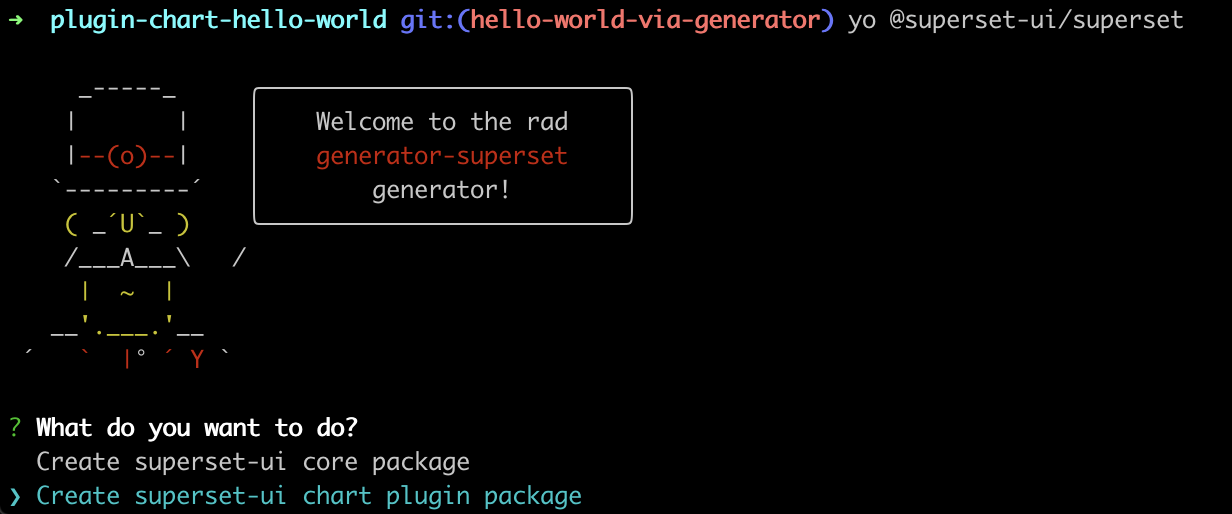 Дайте ему имя (в нашем случае используйте значение по умолчанию, основанное на имени папки):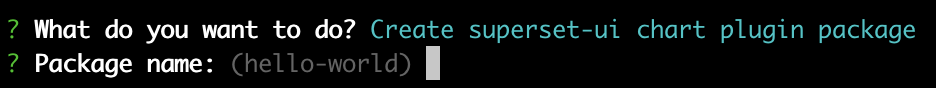 Дайте ему описание (опять же, по умолчанию все в порядке!)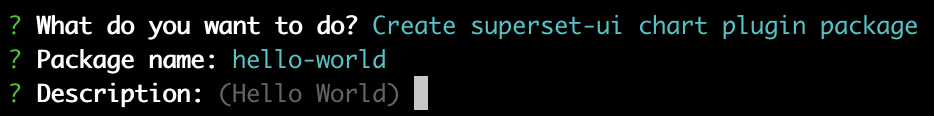 Выберите тип компонента React, который вы хотите создать (компонент класса или функции).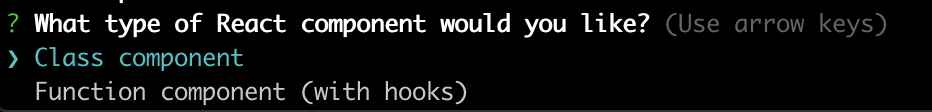 Выберите, хотите ли вы, чтобы ваша визуализация была основана на временных рядах или нет.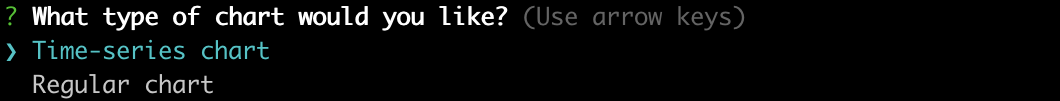 Выберите, хотите ли вы включать значки в верхней части файла README (на самом деле это необходимо только в том случае, если вы собираетесь внести свой плагин в superset-ui репозиторий).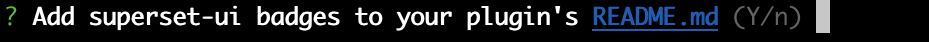 Посмотрите на файлы, которые генератор создал для вас. Обратите внимание, что КАЖДЫЙ из них содержит в комментариях много информации о том, для чего они нужны и как их лучше всего использовать.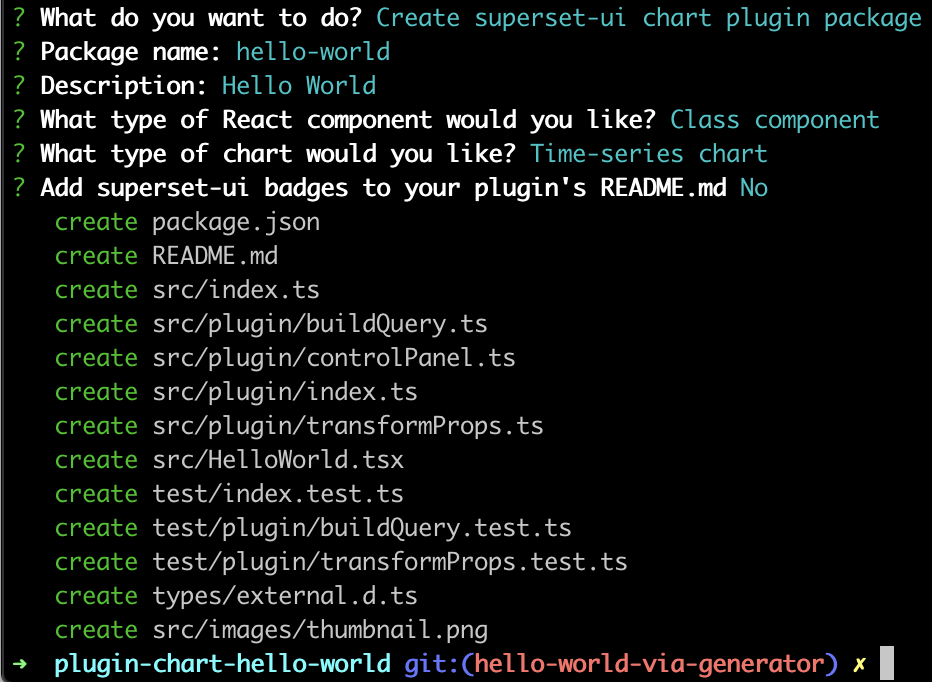 Добавьте свой плагин в RT.DataVision (с ссылкой NPM)Теперь мы хотим, чтобы это работало! Для этого мы добавим ваш пакет в RT.DataVision и воспользуемся npm link, чтобы увидеть его на месте, без необходимости создавать плагин или открывать какие-либо PR на Github.Добавьте свой пакет в package.json файл в формате superset/superset-frontend.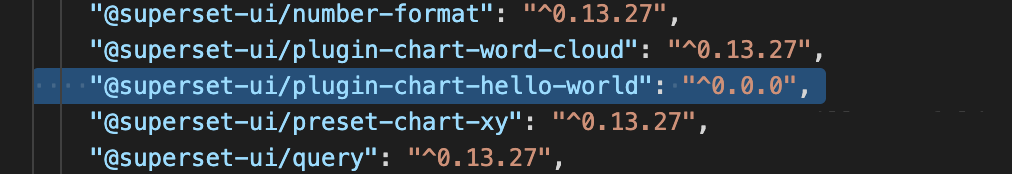 Примечание. Не запускайте npm install... объяснение ниже.Добавьте свой плагин в MainPreset.js файл (расположенный в superset/superset-frontend/src/visualizations/presets/MainPreset.js) в двух местах вместе с другими плагинами.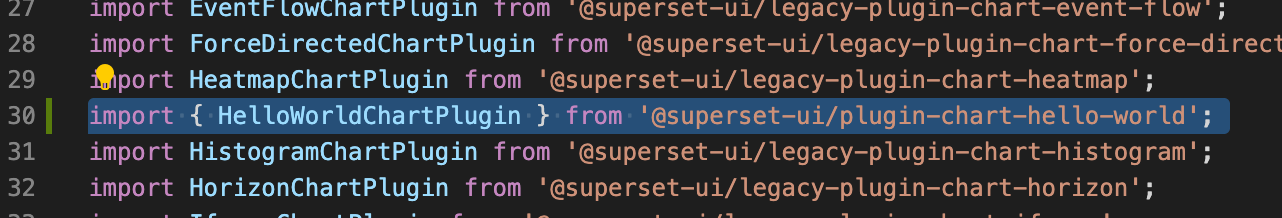 {' '}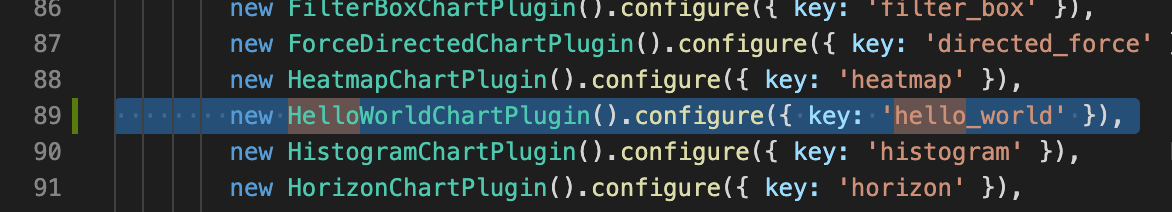 Откройте окно терминала для superset/superset-frontend. Если вы выполнили описанные выше шаги по установке RT.DataVision, у вас все еще может быть запущен веб-пакет, и вы можете просто остановить его с помощью ctrol-c. Если нет, просто откройте новое окно и/или перейдите к каталогу используя команду cd.Используйте npm link для создания символической ссылки на плагин, используя относительный путь к superset-ui папке вашего плагина, например, npm link ../../superset-ui/plugins/plugin-chart-hello-world.Перезапустите сервер разработки webpack с помощью npm run dev-server. Вы узнаете, что это сработало, если увидите строку с указанием [Superset Plugin] Use symlink source for @superset-ui/plugin-chart-hello-world @ ^0.0.0.ПРИМЕЧАНИЕ. Если/когда вы выполняете команду npm install, которая стирает символическую ссылку, сгенерированную с помощью npm link, вам придется повторить эти шаги.ПРИМЕЧАНИЕ. Динамический импорт находится в стадии разработки. Наша цель сделать редактирование package.json и MainPreset.js ненужным, поэтому все изменения кода делаются в ОДНОМ репо.Отображене плагинаТеперь у вас должна быть возможность перейти в режим просмотра в локальном RT.DataVision и добавить новую диаграмму! Вы увидите свой новый плагин, когда будете выбирать тип визуализации.Теперь вы можете загрузить некоторые данные, и вы увидите их в плагине!Плагин также выводит в консоль вашего браузера:formData, то есть все, что отправлено в вашу визуализацию из элементов управления,props, как вывод из transformProps файла для использования вашим плагином,Фактический элемент HTML, к которому подключается ваш плагин для любых необходимых манипуляций с DOM.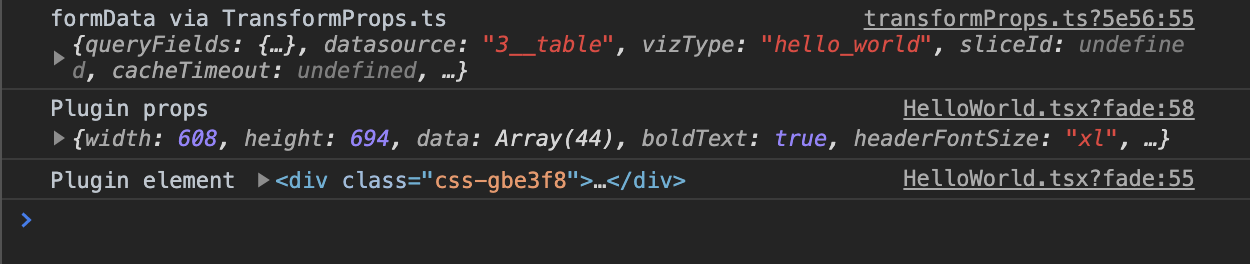 Использование плагинаТеперь вы можете свободно работать с вашим новым плагином! Вот несколько мест, где можно начать разбираться:Читайте комментарии и документыПросмотрите полное дерево файлов плагина. Readme дает подробную информацию о работе каждого файла. Каждый из этих файлов снабжен подробными комментариями о том, для чего он предназначен, и о том, что с ним можно делать.Элементы управленияПлагин включает в себя пару примеров элементов управления, но вы, безусловно, можете добавлять столько, сколько вам нужно. Комментарии/документация в файле элементов управления – это только начало, но мы рекомендуем просмотреть существующие superset-ui плагины, чтобы найти дополнительные примеры того, как вы можете реализовать элементы управления для улучшения ваших запросов, работы с вашими данными и изменения отображения вашей визуализации.Создайте идеальный запросФайл, в buildQuery котором ваш плагин фактически извлекает данные из серверной части RT.DataVision. Этот файл создает запрос «контекст» для вашего плагина. Для простого плагина этот файл не должен много делать. Есть пара изменений, которые необходимо внести в плагин временных рядов, например, в генератор Yeoman.Этот файл также позволяет вам добавлять различные операции постобработки, чтобы серверная часть RT.DataVision обрабатывала ваши данные различными способами (поворот и т. д.), но это совсем другая тема, которую мы рассмотрим отдельно в ближайшем будущем.Стиль с графическими значками (Emotion)Каждый из этих методов позволяет вам добавлять пользовательские стили CSS с помощью Emotion 👩‍🎤 (подход CSS-in-JS), который имеет доступ к растущему набору переменных темы RT.DataVision, а также автоматически применяет стили к вашему плагину, чтобы они не «просачиваться» в другие области RT.DataVision.В подключаемый модуль «Hello World» мы включили несколько примеров переменных темы (colors, gridUnits и типографские веса/размеры). Мы продолжим добавлять дополнительные графические значки в этот файл темы, поскольку мы продолжаем подталкивать RT.DataVision (и плагины визуализации) к стандартам редизайна RT.DataVision.ПостроениеВ этом руководстве вы создали свой плагин в superset-ui репозитории. Это означает, что вы можете использовать встроенные сценарии сборки, которые предоставляет репозиторий. С выбранным вами терминалом просто cd зайдите в корневой каталог supeset-ui и запустите yarn build. Это запустит сборку ВСЕХ плагинов и пакетов RT.DataVision, включая ваш.ТестированиеПлагин «Hello World» включает в себя несколько базовых тестов Jest, которые служат отправной точкой для добавления модульных тестов в ваш плагин. Они выполняют быструю проверку правильности загрузки плагина, а затем выполняют основные действия, чтобы убедиться, что ваши элементы управления правильно соблюдаются, путем изменения результирующих данных и/или реквизитов плагина. Запуск yarn test из корневого каталога superset-ui запустит все тесты для плагинов/пакетов, включая ваш «Hello World».Развертывание пользовательской визуализации в рабочей средеЧтобы развернуть плагины в производственной среде, у вас должен быть дополнительный код внутри RT.DataVision, который включает пакеты npm ваших плагинов, чтобы их можно было установить во внешнем интерфейсе.Один из вариантов – создать свой Dockerfile, чтобы он содержал ваши пользовательские пакеты визуализации.Запуск в KubernetesЗапуск в Kubernetes поддерживается предоставленной диаграммой Helm, которую можно найти в официальном репозитории RT.DataVision helm.Предпосылки:Кластер Kubernetes.Helm установлен.Выполнение:Добавьте в RT.DataVision репозиторий Helmhelm repo add superset https://apache.github.io/superset
"superset" has been added to your repositoriesПосмотрите графики в репозиторииhelm search repo superset
NAME                    CHART VERSION   APP VERSION     DESCRIPTION
superset/superset       0.1.1           1.0             Apache Superset is a modern, enterprise-ready b...Настройте переопределение настроекКак и в любой обычной диаграмме Helm, вам нужно создать values.yaml файл, который будет определять/переопределять любые значения, представленные в values.yaml по умолчанию , или из любой из зависимых диаграмм, от которых он зависит:bitnami/redis,bitnami/postgresql.Ниже приведена дополнительная информация о некоторых важных переопределениях, которые могут вам понадобиться.Установите и запуститеhelm upgrade --install --values my-values.yaml superset superset/supersetВы должны увидеть различные всплывающие поды, такие как:kubectl get pods
NAME                                    READY   STATUS      RESTARTS   AGE
superset-celerybeat-7cdcc9575f-k6xmc    1/1     Running     0          119s
superset-f5c9c667-dw9lp                 1/1     Running     0          4m7s
superset-f5c9c667-fk8bk                 1/1     Running     0          4m11s
superset-init-db-zlm9z                  0/1     Completed   0          111s
superset-postgresql-0                   1/1     Running     0          6d20h
superset-redis-master-0                 1/1     Running     0          6d20h
superset-worker-75b48bbcc-jmmjr         1/1     Running     0          4m8s
superset-worker-75b48bbcc-qrq49         1/1     Running     0          4m12sТочный список будет зависеть от некоторых ваших конкретных переопределений конфигурации, но обычно вы должны ожидать:N superset-xxxx-yyyy и superset-worker-xxxx-yyyy pods (в зависимости от вашего replicaCount значения),1 superset-postgresql-0 в зависимости от ваших настроек postgres,1 superset-redis-master-0 в зависимости от ваших настроек Redis,1 superset-celerybeat-xxxx-yyyy модуль, если у вас есть supersetCeleryBeat.enabled = true переопределение значений.Доступ к RT.DataVisionНа диаграмме будут опубликованы соответствующие сервисы для отображения пользовательского интерфейса RT.DataVision внутри вашего кластера k8s. Чтобы получить к нему доступ извне, вам нужно:Настройте службу как LoadBalancerилиNodePort.Настройте Ingress для него – диаграмма включает определение, но ее необходимо настроить в соответствии с вашими потребностями (имя хоста, tls, аннотации и т. д.).Запустите kubectl port-forward superset-xxxx-yyyy :8088, чтобы напрямую туннелировать порт одного модуля на ваш локальный хост.В зависимости от того, как вы настроили внешний доступ, URL-адрес может различаться. После того, как вы определили соответствующий URL-адрес, вы можете войти в систему с помощью:пользователь: admin,пароль: admin.Важные настройки:Настройки безопасности:Настройки безопасности и пароли по умолчанию включены, но вам СЛЕДУЕТ заменить их своими собственными, в частности:postgresql:
  postgresqlPassword: supersetЗависимости:Установите дополнительные пакеты и выполните любую другую настройку начальной загрузки в этом скрипте. Для рабочих кластеров рекомендуется создать собственный образ, выполнив этот шаг в CI. В следующем примере устанавливаются драйверы базы данных Big Query и Elasticsearch, чтобы вы могли подключаться к этим источникам данных в своей установке RT.DataVision.bootstrapScript: |
  #!/bin/bash
  pip install psycopg2==2.8.5 \
    redis==3.2.1 \
    pybigquery==2.26.0 \
    elasticsearch-dbapi==0.2.5 &&\
  if [ ! -f ~/bootstrap ]; then echo "Running Superset with uid {{ .Values.runAsUser }}" > ~/bootstrap; fisuperset_config.pyЗначение по умолчанию superset_config.py довольно минимальное, и вам, скорее всего, потребуется его расширить. Это делается путем указания одной или нескольких записей ключ/значение в configOverrides, например:configOverrides:
  my_override: |
    # This will make sure the redirect_uri is properly computed, even with SSL offloading
    ENABLE_PROXY_FIX = True
    FEATURE_FLAGS = {
        "DYNAMIC_PLUGINS": True
    }Они будут оцениваться как шаблоны Helm и, следовательно, смогут ссылаться на другие values.yaml переменные, например {{ .Values.ingress.hosts[0] }}, будут разрешаться в ваш входной внешний домен.Все superset_config.py будет установлено как секретно, поэтому безопасно передавать конфиденциальные параметры напрямую... однако для этого может быть более читабельно использовать секретные переменные env.Полные файлы Python можно получить, запустив helm upgrade --install --values my-values.yaml --set-file configOverrides.oauth=set_oauth.pyПеременные среды:Они могут быть переданы как ключ/значение либо с extraEnv либо extraSecret Env если они чувствительны. Затем на них можно ссылаться, superset_config.py используя, например, os.environ.get("VAR").extraEnv:
  SMTP_HOST: smtp.gmail.com
  SMTP_USER: user@gmail.com
  SMTP_PORT: "587"
  SMTP_MAIL_FROM: user@gmail.com

extraSecretEnv:
  SMTP_PASSWORD: xxxx

configOverrides:
  smtp: |
    import ast
    SMTP_HOST = os.getenv("SMTP_HOST","localhost")
    SMTP_STARTTLS = ast.literal_eval(os.getenv("SMTP_STARTTLS", "True"))
    SMTP_SSL = ast.literal_eval(os.getenv("SMTP_SSL", "False"))
    SMTP_USER = os.getenv("SMTP_USER","superset")
    SMTP_PORT = os.getenv("SMTP_PORT",25)
    SMTP_PASSWORD = os.getenv("SMTP_PASSWORD","superset")Системные пакеты:Если требуются новые системные пакеты, их можно установить перед запуском приложения, переопределив содержимое контейнера command, например:supersetWorker:
  command:
    - /bin/sh
    - -c
    - |
      apt update
      apt install -y somepackage
      apt autoremove -yqq --purge
      apt clean

      # Запуск celery-воркера
      . {{ .Values.configMountPath }}/superset_bootstrap.sh; celery --app=superset.tasks.celery_app:app workerИсточники данных:Определения источников данных могут быть автоматически объявлены путем предоставления определений yaml типа ключ/значение в extraConfigs:extraConfigs:
  datasources-init.yaml: |
    databases:
    - allow_file_upload: true
      allow_ctas: true
      allow_cvas: true
      database_name: example-db
      extra: "{\r\n    \"metadata_params\": {},\r\n    \"engine_params\": {},\r\n    \"\
        metadata_cache_timeout\": {},\r\n    \"schemas_allowed_for_file_upload\": []\r\n\
        }"
      sqlalchemy_uri: example://example-db.local
      tables: []Они также будут смонтированы как секретные и могут включать конфиденциальные параметры.Примеры конфигурации:Настройка OAuth:extraEnv:
  AUTH_DOMAIN: example.com

extraSecretEnv:
  GOOGLE_KEY: xxxxxxxxxxxx-xxxxxxxxxxxxxxxxxxxxxxxxxxxxxxxx.apps.googleusercontent.com
  GOOGLE_SECRET: xxxxxxxxxxxxxxxxxxxxxxxx

configOverrides:
  enable_oauth: |
    ENABLE_PROXY_FIX = True

    from flask_appbuilder.security.manager import (AUTH_OAUTH, AUTH_DB)
    AUTH_TYPE = AUTH_OAUTH
    OAUTH_PROVIDERS = [
        {
            "name": "google",
            "icon": "fa-google",
            "token_key": "access_token",
            "remote_app": {
                "client_id": os.getenv("GOOGLE_KEY"),
                "client_secret": os.getenv("GOOGLE_SECRET"),
                "api_base_url": "https://www.googleapis.com/oauth2/v2/",
                "client_kwargs": {"scope": "email profile"},
                "request_token_url": None,
                "access_token_url": "https://accounts.google.com/o/oauth2/token",
                "authorize_url": "https://accounts.google.com/o/oauth2/auth",
                "authorize_params": {"hd": os.getenv("AUTH_DOMAIN", "")}
            },
        }
    ]

    # Map Authlib roles to superset roles
    AUTH_ROLE_ADMIN = 'Admin'
    AUTH_ROLE_PUBLIC = 'Public'

    AUTH_USER_REGISTRATION = True

    AUTH_USER_REGISTRATION_ROLE = "Admin"Включение оповещений и отчетовДля этого, п. 3.12, вам необходимо:Установите поддерживаемый веб-браузер как рабочий.Это делается либо с помощью пользовательского образа с предустановленным веб-драйвером, либо путем установки во время запуска путем переопределения файла command. Вот рабочий пример для chromedriver:supersetWorker:
  command:
    - /bin/sh
    - -c
    - |
      apt update
      wget https://dl.google.com/linux/direct/google-chrome-stable_current_amd64.deb
      apt install -y --no-install-recommends ./google-chrome-stable_current_amd64.deb
      wget https://chromedriver.storage.googleapis.com/88.0.4324.96/chromedriver_linux64.zip
      unzip chromedriver_linux64.zip
      chmod +x chromedriver
      mv chromedriver /usr/bin
      apt autoremove -yqq --purge
      apt clean
      rm -f google-chrome-stable_current_amd64.deb chromedriver_linux64.zip

      # Запуск
      . {{ .Values.configMountPath }}/superset_bootstrap.sh; celery --app=superset.tasks.celery_app:app workerВыполните Celery beat:Этот модуль будет запускать запланированные задачи, настроенные в разделе пользовательского интерфейса оповещений и отчетов:supersetCeleryBeat:
  enabled: trueНастройте соответствующие задания Celery и параметры:extraEnv:
  SMTP_HOST: smtp.gmail.com
  SMTP_USER: user@gmail.com
  SMTP_PORT: "587"
  SMTP_MAIL_FROM: user@gmail.com

extraSecretEnv:
  SLACK_API_TOKEN: xoxb-xxxx-yyyy
  SMTP_PASSWORD: xxxx-yyyy

configOverrides:
  feature_flags: |
    import ast

    FEATURE_FLAGS = {
        "ALERT_REPORTS": True
    }

    SMTP_HOST = os.getenv("SMTP_HOST","localhost")
    SMTP_STARTTLS = ast.literal_eval(os.getenv("SMTP_STARTTLS", "True"))
    SMTP_SSL = ast.literal_eval(os.getenv("SMTP_SSL", "False"))
    SMTP_USER = os.getenv("SMTP_USER","superset")
    SMTP_PORT = os.getenv("SMTP_PORT",25)
    SMTP_PASSWORD = os.getenv("SMTP_PASSWORD","superset")
    SMTP_MAIL_FROM = os.getenv("SMTP_MAIL_FROM","superset@superset.com")

    SLACK_API_TOKEN = os.getenv("SLACK_API_TOKEN",None)
  celery_conf: |
    from celery.schedules import crontab

    class CeleryConfig(object):
      BROKER_URL = f"redis://{env('REDIS_HOST')}:{env('REDIS_PORT')}/0"
      CELERY_IMPORTS = ('superset.sql_lab', )
      CELERY_RESULT_BACKEND = f"redis://{env('REDIS_HOST')}:{env('REDIS_PORT')}/0"
      CELERY_ANNOTATIONS = {'tasks.add': {'rate_limit': '10/s'}}
      CELERY_IMPORTS = ('superset.sql_lab', "superset.tasks", "superset.tasks.thumbnails", )
      CELERY_ANNOTATIONS = {
          'sql_lab.get_sql_results': {
              'rate_limit': '100/s',
          },
          'email_reports.send': {
              'rate_limit': '1/s',
              'time_limit': 600,
              'soft_time_limit': 600,
              'ignore_result': True,
          },
      }
      CELERYBEAT_SCHEDULE = {
          'reports.scheduler': {
              'task': 'reports.scheduler',
              'schedule': crontab(minute='*', hour='*'),
          },
          'reports.prune_log': {
              'task': 'reports.prune_log',
              'schedule': crontab(minute=0, hour=0),
          },
          'cache-warmup-hourly': {
              'task': 'cache-warmup',
              'schedule': crontab(minute='*/30', hour='*'),
              'kwargs': {
                  'strategy_name': 'top_n_dashboards',
                  'top_n': 10,
                  'since': '7 days ago',
              },
          }
      }

    CELERY_CONFIG = CeleryConfig
  reports: |
    EMAIL_PAGE_RENDER_WAIT = 60
    WEBDRIVER_BASEURL = "http://{{ template "superset.fullname" . }}:{{ .Values.service.port }}/"
    WEBDRIVER_BASEURL_USER_FRIENDLY = "https://www.example.com/"
    WEBDRIVER_TYPE= "chrome"
    WEBDRIVER_OPTION_ARGS = [
        "--force-device-scale-factor=2.0",
        "--high-dpi-support=2.0",
        "--headless",
        "--disable-gpu",
        "--disable-dev-shm-usage",
        # This is required because our process runs as root (in order to install pip packages)
        "--no-sandbox",
        "--disable-setuid-sandbox",
        "--disable-extensions",
    ]Подключение к базам данныхДля подключения к базам данных необходимо установить драйверы баз данных.Установка драйверовRT.DataVision требует установки драйвера базы данных Python DB-API и диалекта SQLAlchemy для каждого хранилища данных, к которому вы хотите подключиться.Поддерживаемые базы данных и зависимостиRT.DataVision не поставляется в комплекте с возможностью подключения к базам данных, за исключением SQLite, который является частью стандартной библиотеки Python. Вам потребуется установить необходимые пакеты для базы данных, которую вы хотите использовать в качестве базы данных метаданных, а также пакеты, необходимые для подключения к базам данных, к которым вы хотите получить доступ через RT.DataVision.Список некоторых рекомендуемых пакетов подключения RT.DataVision к базам данных представлен в Приложении 2.Обратите внимание, что поддерживаются многие другие базы данных, основными критериями которых являются наличие функционального диалекта SQLAlchemy и драйвера Python. Поиск по ключевому слову «sqlalchemy + (имя базы данных)» должен помочь вам получить данные по подключению нужной базы данных.Добавление новых драйверов базы данных в DockerRT.DataVision требует установки драйвера базы данных Python для каждого дополнительного типа базы данных, к которому вы хотите подключиться. При локальной настройке RT.DataVision через docker-compose, драйверы и пакеты, содержащиеся в файле requirements.txt и requirements-dev.txt, будут установлены автоматически.В этом разделе мы рассмотрим, как установить библиотеку коннекторов MySQL. Процесс установки библиотеки соединителя одинаков для всех дополнительных библиотек, и мы закончим этот раздел рекомендуемой библиотекой соединителя для каждой базы данных.Определите драйвер, который вам нуженЧтобы выяснить, как установить драйвер базы данных по вашему выбору.В этом примере мы рассмотрим процесс установки драйвера MySQL в RT.DataVision.Установите драйверПоскольку в настоящее время мы работаем внутри контейнера Docker через docker compose, мы не можем просто работать pip install mysqlclient в нашей локальной оболочке и ожидать, что драйверы будут установлены в контейнерах Docker для RT.DataVision.Чтобы решить эту проблему, установка RT.DataVision docker compose поставляется с механизмом для локальной установки пакетов, которые будут игнорироваться Git для целей локальной разработки. Пожалуйста, выполните следующие действия:Создавать requirements-local.txt# From the repo root...
touch ./docker/requirements-local.txtДобавьте драйвер, выбранный на шаге выше:echo "mysqlclient" >> ./docker/requirements-local.txtВосстановите свой локальный образ с новым драйвером:docker-compose build --force-rmПосле завершения перестроения образов Docker (что занимает несколько минут) вы можете перезапустить его с помощью следующей команды:docker-compose upДругой вариант – запустить RT.DataVision через Docker Compose, используя рецепт из docker-compose-non-dev.yml, который будет использовать предварительно созданные интерфейсные ресурсы и пропустить сборку интерфейсных ресурсов:docker-compose -f docker-compose-non-dev.yml pull
docker-compose -f docker-compose-non-dev.yml upПодключиться к MySQLТеперь, когда у вас локально установлен драйвер MySQL, вы сможете протестировать его.Теперь мы можем создать источник данных в RT.DataVision, который можно использовать для подключения к экземпляру MySQL. Предполагая, что ваш экземпляр MySQL работает локально и к нему можно получить доступ через локальный хост, используйте следующую строку подключения в «SQL Alchemy URI», перейдя в «Данные > Базы данных > + База данных» (чтобы добавить новый источник данных) в RT.DataVision.Для Docker, работающего в Linux:mysql://mysqluser:mysqluserpassword@localhost/example?charset=utf8Затем нажмите «Тестирование подключения», после чего должно появиться сообщение «ОК». Если нет, посмотрите в своем терминале сообщения об ошибках и обратитесь за помощью.Вы можете повторить этот процесс для каждой базы данных, к которой вы хотите подключить надмножество.Использование пользовательского интерфейса подключения к базе данныхВот документация о том, как использовать новый пользовательский интерфейс подключения к БД. Это даст администраторам возможность улучшить UX для пользователей, которые хотят подключаться к новым базам данных.Теперь при подключении к базе данных в новом пользовательском интерфейсе есть 3 шага:Шаг 1: Сначала администратор должен сообщить RT.DataVision, к какому движку они хотят подключиться. Эта страница поддерживается /available конечной точкой, которая использует механизмы, установленные в настоящее время в вашей среде, поэтому отображаются только поддерживаемые базы данных.Шаг 2: Далее администратору будет предложено ввести параметры базы данных. В зависимости от того, доступна ли динамическая форма для этого конкретного механизма, администратор увидит либо новую пользовательскую форму, либо устаревшую форму SQLAlchemy. В настоящее время мы создали динамические формы для (Redshift, MySQL, Postgres и BigQuery). Новая форма запрашивает у пользователя параметры, необходимые для подключения (например, имя пользователя, пароль, хост, порт и т.д.), и обеспечивает немедленную обратную связь в случае возникновения ошибок.Шаг 3: Наконец, после того, как администратор подключится к своей БД с помощью динамической формы, у него будет возможность обновить любые дополнительные настройки.Мы надеемся, что эта функция поможет устранить огромные препятствия для пользователей, которые не могут войти в приложение и начать создавать наборы данных.Как настроить предпочтительные параметры базы данных и изображенияМы добавили новый параметр конфигурации, в котором администратор может определить свои предпочтительные базы данных, например:# Список предпочтительных БД
PREFERRED_DATABASES: List[str] = [
    "PostgreSQL",
    "Presto",
    "MySQL",
    "SQLite",
]По причинам авторского права логотипы для каждой базы данных не распространяются вместе с RT.DataVision.Установка изображенийЧтобы установить графические изображения предпочитаемых вами базы данных, администраторы должны создать сопоставление в superset_text.yml файле с движком и расположением образа. Файлы с изображениями могут быть размещены локально внутри вашего статического/файлового каталога или онлайн (например, S3).DB_IMAGES:
  postgresql: "path/to/image/postgres.jpg"
  bigquery: "path/to/s3bucket/bigquery.jpg"
  snowflake: "path/to/image/snowflake.jpg"Как сделать доступными новые механизмы баз данныхВ настоящее время актуальная версия поддерживает следующие базы данных:Postgres,Redshift,MySQL,BigQuery.Когда пользователь выбирает базу данных, которой нет в этом списке, он увидит старый диалог, запрашивающий URI SQLAlchemy. Новые базы данных можно добавлять постепенно в новый поток. Для поддержки расширенной конфигурации спецификация ядра БД должна иметь следующие атрибуты:parameters_schema: схема Marshmallow, определяющая параметры, необходимые для настройки базы данных. Для Postgres это включает имя пользователя, пароль, хост, порт и т. д.default_driver: имя рекомендуемого драйвера для спецификации механизма БД. Многие диалекты SQLAlchemy поддерживают несколько драйверов, но обычно один из них является официальной рекомендацией. Для Postgres мы используем «psycopg2».sqlalchemy_uri_placeholder: строка, которая помогает пользователю в случае, если он хочет ввести URI напрямую.encryption_parameters: параметры, используемые для создания URI, когда пользователь выбирает зашифрованное соединение. Для Постгреса это {"sslmode": "require"}.Кроме того, спецификация механизма БД должна реализовывать следующие методы класса:build_sqlalchemy_uri(cls, parameters, encrypted_extra): этот метод получает отдельные параметры и строит из них URI.get_parameters_from_uri(cls, uri, encrypted_extra): этот метод делает обратное, извлекая параметры из заданного URI.validate_parameters(cls, parameters): этот метод используется для onBlur проверки формы. Он должен вернуть список с SupersetError указанием, какие параметры отсутствуют, а какие параметры явно неверны.Для баз данных, таких как MySQL и Postgres, которые используют стандартный формат, engine+driver://user:password@host:port/dbname все, что вам нужно сделать, это добавить в BasicParametersMixin спецификацию механизма БД, а затем определить параметры 2-4 (parameters_schema уже присутствует в mixin).Для других баз данных вам необходимо реализовать эти методы самостоятельно. Спецификация движка BigQuery DB – хороший пример того, как это сделать.В следующих ниже подразделах представлено подключение к наиболее популярным БД.MySQLРекомендуемая библиотека коннекторов для MySQL: [mysqlclient](https://pypi.org/project/mysqlclient/).Строка подключения:mysql://{username}:{password}@{host}/{database}Host:Для Localhost или Docker под управлением Linux: localhostили127.0.0.1.Для локальной сети: IP-адрес или имя хоста.Для Docker, работающего в OSX: docker.for.mac.host.internal Порт: 3306 – по умолчанию.Одна из проблем mysqlclient заключается в том, что он не сможет подключиться к более новым базам данных MySQL, используя caching_sha2_password для аутентификации, поскольку плагин не включен в клиент. В этом случае вы должны использовать [mysql-connector-python](https://pypi.org/project/mysql-connector-python/) вместо этого:mysql+mysqlconnector://{username}:{password}@{host}/{database}OracleРекомендуемая библиотека коннекторов – cx_Oracle.Строка подключения имеет следующий формат:oracle://<username>:<password>@<hostname>:<port>PostgresОбратите внимание, что если вы используете docker-compose, библиотека коннектора Postgres psycopg2 поставляется вместе с RT.DataVision.Пример параметров подключения Postgres:User Name: Имя пользователя.Password: DBPassword.Database Host:Для Localhost: localhost или 127.0.0.1.For On Prem: IP-адрес или имя хоста.Для конечной точки AWS.Database Name: Имя базы данных.Port: по умолчанию 5432.Строка подключения:postgresql://{username}:{password}@{host}:{port}/{database}Вы можете потребовать SSL, добавив ?sslmode=require в конце:postgresql://{username}:{password}@{host}:{port}/{database}?sslmode=requireВы можете прочитать о других режимах SSL, которые поддерживает Postgres, в  этой документации.Дополнительную информацию о параметрах подключения к PostgreSQL можно найти в документации по SQLAlchemy и документации по PostgreSQL.SQL- серверРекомендуемая библиотека коннекторов для SQL Server – pymssql.Строка подключения для SQL Server:mssql+pymssql://<Username>:<Password>@<Host>:<Port-default:1433>/<Database Name>/?Encrypt=yesДополнительные настройки БДБолее глубокая интеграцияМожно настроить информацию о соединении с базой данных, используя параметры, предоставляемые SQLAlchemy. В представлении Редактировать базу данных вы можете редактировать Экстра поле как большой двоичный объект JSON.Эта строка JSON содержит дополнительные элементы конфигурации. Объект engine_params распаковывается в sqlalchemy.create_engine, а metadata_params распаковывается в sqlalchemy.MetaData. Дополнительные сведения см. в документации по SQLAlchemy.СхемыТакие базы данных, как Postgres и Redshift, используют схему в качестве логической сущности поверх базы данных. Чтобы RT.DataVision подключался к определенной схеме, можно задать параметр схема в форме «Редактировать таблицы» (Данные > Датасеты > Редактировать).Внешнее хранилище паролей для соединенийRT.DataVision можно настроить для использования внешнего хранилища паролей базы данных. Это полезно, если вы используете собственную структуру хранения секретных данных и не хотите хранить их в метабазе данных RT.DataVision.Пример. Напишите функцию, которая принимает один аргумент типа sqla.engine.url и возвращает пароль для данной строки подключения. Затем установите SQLALCHEMY_CUSTOM_PASSWORD_STORE в файле конфигурации, чтобы он указывал на эту функцию.def example_lookup_password(url):
    secret = <<get password from external framework>>
    return 'secret'

SQLALCHEMY_CUSTOM_PASSWORD_STORE = example_lookup_passwordРаспространенным шаблоном является использование переменных среды, чтобы сделать секретные данные доступными. Также может быть использован для этой цели SQLALCHEMY_CUSTOM_PASSWORD_STORE.def example_password_as_env_var(url):
# assuming the uri looks like
# mysql://localhost?superset_user:{SUPERSET_PASSWORD}
return url.password.format(os.environ)

SQLALCHEMY_CUSTOM_PASSWORD_STORE = example_password_as_env_varSSL-доступ к базам данныхВы можете использовать Экстра поле в форме «Редактировать базу данных» для настройки SSL:{
    "metadata_params": {},
    "engine_params": {
          "connect_args":{
              "sslmode":"require",
              "sslrootcert": "/path/to/my/pem"
        }
     }
}БезопасностьРолиБезопасность в RT.DataVision обеспечивается Flask AppBuilder (FAB), платформой разработки приложений, созданной поверх Flask. FAB обеспечивает аутентификацию, управление пользователями, разрешения и роли. Пожалуйста, прочтите его документацию по безопасности.Предоставленные ролиRT.DataVision поставляется с набором ролей, которые обрабатываются самим RT.DataVision. Вы можете предположить, что эти роли будут обновляться по мере развития RT.DataVision (и по мере того, как вы будете обновлять версии RT.DataVision).Несмотря на то, что у пользователей с правами Admin есть такая возможность, мы не рекомендуем изменять разрешения, связанные с каждой ролью (например, удаляя или добавляя к ним разрешения). Разрешения, связанные с каждой ролью, будут повторно синхронизированы с исходными значениями при выполнении команды superset init (часто выполняется между версиями надмножества).Роль AdminАдминистраторы имеют все возможные права, включая предоставление или отзыв прав других пользователей и изменение чужих фрагментов и информационных панелей.Роль AlphaАльфа-пользователи имеют доступ ко всем источникам данных, но не могут предоставлять или отзывать доступ другим пользователям. Они также ограничены в изменении объектов, которыми они владеют. Пользователи Alpha могут добавлять и изменять источники данных.Роль GammaПользователи Gamma имеют ограниченный доступ. Они могут потреблять только данные, поступающие из источников данных, к которым им предоставлен доступ через другую дополнительную роль. У них есть доступ только для просмотра срезов и информационных панелей, созданных из источников данных, к которым у них есть доступ. В настоящее время пользователи Gamma не могут изменять или добавлять источники данных. Мы предполагаем, что они в основном потребители контента, хотя могут создавать срезы и информационные панели.Также обратите внимание, что, когда пользователи Gamma просматривают панели мониторинга и список срезов, они увидят только те объекты, к которым у них есть доступ.Роль sql_labРоль sql_lab предоставляет доступ к Лаборатории SQL. Обратите внимание, что, хотя пользователи с Admin по умолчанию имеют доступ ко всем базам данных, пользователям Alpha и Gamma необходимо предоставить доступ для каждой базы данных.PublicЧтобы разрешить пользователям, выходящим из системы, доступ к некоторым функциям RT.DataVision, вы можете использовать параметр PUBLIC_ROLE_LIKE конфигурации и назначить его другой роли, разрешения которой вы хотите передать этой роли.Например, установив PUBLIC_ROLE_LIKE = Gamma в своем superset_config.py файле, вы предоставляете роли public тот же набор разрешений, что и для роли Gamma. Это полезно, если вы хотите разрешить анонимным пользователям просматривать информационные панели. Явное предоставление для определенных наборов данных по-прежнему требуется, а это означает, что вам нужно отредактировать роль Public и добавить общедоступные источники данных в роль вручную.Управление доступом к источникам данных для Gamma -ролейВот как предоставить пользователям доступ только к определенным наборам данных. Сначала убедитесь, что пользователям с ограниченным доступом назначена [только] роль Gamma. Во-вторых, создайте новую роль (Настройки  -> Список ролей) и нажмите знак «+».Это новое окно позволяет вам дать этой новой роли имя, присвоить ее пользователям и выбрать таблицы в раскрывающемся списке «Разрешения». Чтобы выбрать источники данных, которые вы хотите связать с этой ролью, просто щелкните раскрывающийся список и используйте ввод для поиска имен таблиц.Затем вы можете подтвердить с помощью пользователей, которым назначена роль Gamma, что они видят объекты (панели мониторинга и срезы), связанные с таблицами, которые вы только что расширили.Настройка разрешенийРазрешения, предоставляемые FAB, очень детализированы и обеспечивают высокий уровень настройки. FAB автоматически создает множество разрешений для каждой создаваемой модели (can_add, can_delete, can_show, can_edit, …), а также для каждого представления. Кроме того, RT.DataVision может предоставлять более детальные разрешения, такие как all_datasource_access.Мы не рекомендуем изменять 3 базовые роли, так как существует набор предположений, на которых построен RT.DataVision. Однако вы можете создавать свои собственные роли и объединять их с существующими.РазрешенияРоли состоят из набора разрешений, а RT.DataVision имеет много категорий разрешений. Вот различные категории разрешений:Модель и действие: модели – это объекты, такие как панель инструментов, фрагмент или пользователь. Каждая модель имеет фиксированный набор разрешений, примеры: can_edit, can_show, can_delete, can_list, can_add и так далее. Например, вы можете разрешить пользователю удалять информационные панели, добавив can_delete на сущность информационной панели к роли и предоставив этому пользователю эту роль.Представления: представления – это отдельные веб-страницы, такие как представление «Исследование» или представление «Лаборатория SQL». Предоставленный пользователю, он увидит это представление в пунктах меню и сможет загрузить эту страницу.Источник данных: для каждого источника данных создается разрешение. Если у пользователя нет all_datasource_access permission разрешения, он сможет только просматривать срезы или исследовать источники данных, которые ему предоставлены.База данных: Предоставление доступа к базе данных позволяет пользователю получить доступ ко всем источникам данных в этой базе данных и позволит пользователю запрашивать эту базу данных в Лаборатории SQL при условии, что пользователю предоставлено специальное разрешение Лаборатории SQL.Ограничение доступа к подмножеству источниковМы рекомендуем предоставить пользователю роль Gamma, а также любые другие роли, которые добавят доступ к определенным источникам данных. Мы рекомендуем создавать отдельные роли для каждого профиля доступа. Например, пользователи финансовой группы могут иметь доступ к набору баз данных и источников данных; эти разрешения могут быть объединены в одной роли. Затем пользователям с этим профилем необходимо назначить роль «Gamma» в качестве основы для моделей и представлений, к которым они могут получить доступ, и роль «Финансы», которая представляет собой набор разрешений для объектов данных.С пользователем может быть связано несколько ролей. Например, руководителю группы «Финансы» могут быть предоставлены роли «Gamma», «Finance» и «Executive». Роль Executive может предоставлять доступ к набору источников данных и информационных панелей, доступных только для руководителей. В представлении Дашборды пользователь может видеть только те, к которым у него есть доступ, в зависимости от назначенных ролей и разрешений.Безопасность на уровне строкИспользуя фильтры безопасности на уровне строк (в меню «Настройки»), вы можете создавать фильтры, которые назначаются конкретной таблице, а также набору ролей. Если вы хотите, чтобы члены финансового отдела имели доступ только к строкам, где department = "finance", вы можете:Создайте фильтр безопасности на уровне строк с этим предложением (department = "finance")Затем назначьте предложение роли «Finance» и таблице, к которой оно применяется.Затем поле clause, которое может содержать произвольный текст, добавляется к предложению WHERE сгенерированного оператора SQL. Таким образом, вы даже можете сделать что-то вроде создания фильтра за последние 30 дней и применить его к определенной роли с таким пунктом, как date_field > DATE_SUB(NOW(), INTERVAL 30 DAY). Он также может поддерживать несколько условий: client_id = 6 и advertiser="foo" и т. д.Все соответствующие фильтры безопасности на уровне строк будут объединены вместе (внутри различные предложения SQL объединяются с помощью операторов AND). Это означает, что можно создать ситуацию, когда две роли конфликтуют таким образом, что подмножество таблиц может быть пустым.Например, фильтры client_id=4 и client_id=5, примененные к роли, приведут к тому, что пользователи этой роли будут добавлять client_id=4 и client_id=5 к своему запросу, что никогда не может быть правдой.РазноеВизуализация карты страныВизуализация «Карта стран» позволяет вам строить облегченные картограммы стран по провинциям, штатам или другим типам объединений. Она не зависит от каких-либо сторонних картографических сервисов, но потребует от вас предоставить коды ISO-3166-2 подразделений верхнего уровня вашей страны. По сравнению с полными названиями провинций или штатов код ISO менее неоднозначен и уникален для всех регионов мира.Включенные картыВизуализация «Карты стран» уже поставляется с картами следующих стран:Бельгия,Бразилия,Болгария,Канада,Китай,Египет,Франция,Германия,Индия,Иран,Италия,Япония,Корея,Лихтенштейн,Марокко,Мьянма,Нидерланды,Португалия,Россия,Сингапур,Испания,Швейцария,Сирия,Таиланд,Тиморлеште,Соединенное Королевство,Украина,Уругвай,США,Замбия.Добавление новой страныЧтобы добавить новую страну в список, вам нужно отредактировать файлы в @superset-ui/legacy-plugin-chart-country-map.Создайте новый файл GeoJSON для страны, следуя инструкциям в этом блокноте Jupyter.Отредактируйте список стран в legacy-plugin-chart-country-map/src/countries.js.Отправьте эхо-запрос одному из коммиттеров RT.DataVision, чтобы @superset-ui/legacy-plugin-chart-country-map опубликовать пакет, или опубликуйте его под другим именем самостоятельно.Обновите зависимости npm superset-frontend/package.json, чтобы установить обновленный пакет плагинов.Импорт и экспорт источников данныхРасширенный cli позволяет импортировать и экспортировать источники данных из YAML и в него. Источники данных включают как базы данных, так и кластеры druid. Предполагается, что данные будут организованы в следующей иерархии:├──databases
|  ├──database_1
|  |  ├──table_1
|  |  |  ├──columns
|  |  |  |  ├──column_1
|  |  |  |  ├──column_2
|  |  |  |  └──... (more columns)
|  |  |  └──metrics
|  |  |     ├──metric_1
|  |  |     ├──metric_2
|  |  |     └──... (more metrics)
|  |  └── ... (more tables)
|  └── ... (more databases)
└──druid_clusters
   ├──cluster_1
   |  ├──datasource_1
   |  |  ├──columns
   |  |  |  ├──column_1
   |  |  |  ├──column_2
   |  |  |  └──... (more columns)
   |  |  └──metrics
   |  |     ├──metric_1
   |  |     ├──metric_2
   |  |     └──... (more metrics)
   |  └── ... (more datasources)
   └── ... (more clusters)Экспорт источников данных в YAMLВы можете вывести свои текущие источники данных на стандартный вывод, запустив:superset export_datasourcesЧтобы сохранить источники данных в файл, выполните:superset export_datasources -f <filename>По умолчанию значения по умолчанию (нулевые) будут опущены. Используйте флаг -d, чтобы включить их. Если вы хотите, чтобы были включены обратные ссылки (например, столбец для включения идентификатора таблицы, к которой он принадлежит), используйте флаг -b.Кроме того, вы можете экспортировать источники данных с помощью пользовательского интерфейса:Откройте «Данные -> Базы данных» для экспорта всех таблиц, связанных с одной или несколькими базами данных. («Таблицы» для одной или нескольких таблиц, «Druid кластеры» для кластеров, «Druid источники данных» для источников данных)Выберите элементы, которые вы хотите экспортировать.Нажмите «Действия -> Экспорт» .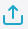 Если вы хотите импортировать элемент, который вы экспортировали через пользовательский интерфейс, вам нужно будет вложить его в его родительский элемент, например, база данных должна быть вложена в базы данных, а таблица должна быть вложена в элемент базы данных.Чтобы получить «exhaustive list of all fields», которые вы можете импортировать, используя запуск импорта YAML:superset export_datasource_schemaНапоминаем, что вы можете использовать «–b» флаг для включения обратных ссылок.Импорт источников данных из YAMLЧтобы импортировать источники данных из файлов YAML, запустите:superset import_datasources -p <path or filename>Если вы укажете путь, все файлы, заканчивающиеся на «yaml» или «yml», будут проанализированы. Вы можете применить дополнительные флаги (например, для рекурсивного поиска по указанному пути):superset import_datasources -p <path> -rФлаг синхронизации «–s» принимает параметры для синхронизации предоставленных элементов с вашим файлом. Будьте осторожны, это может удалить содержимое вашей метабазы данных. Пример:superset import_datasources -p <path / filename> -s columns,metricsЭто синхронизирует все показатели и столбцы для всех источников данных, найденных в <path /filename> метабазе данных RT.DataVision. Это означает, что столбцы и показатели, не указанные в YAML, будут удалены. Если вы добавите таблицы в столбцы, показатели также будут синхронизированы.Если вы не укажете флаг синхронизации (-s), импорт будет только добавлять и обновлять (переопределять) поля. Например, вы можете добавить «verbose_name» в столбец «ds в таблице random_time_series» из примеров наборов данных, сохранив следующий YAML в файл и затем выполнив команду «import_datasources».databases:
- database_name: main
  tables:
  - table_name: random_time_series
    columns:
    - column_name: ds
      verbose_name: datetimeПодключение клиентских приложений к DremioDremio предоставляет интерфейсы ODBC и JDBC, поддерживающие широкий спектр клиентских приложений.Драйверы ODBC/JDBC.Клиенты (в рамках данного ПО клиентом выступает RT.DataVision).КлиентыПомимо RT.DataVision Dremio поддерживает широкий спектр клиентов, включая следующие приложения:Alteryx Designer.DataGrip.DBeaver.Dbt.DbVisualizer.Domo.IBM Cognos Analytics.Looker.Microsoft Excel.Microsoft Excel PowerPivot.Microsoft Power BI Desktop, Microsoft Power BI Gateway, and Microsoft Power BI Service.Microstrategy Workstation.Python.Qlik Sense Desktop.SAP Business Objects.Tableau.RT.DataVisionИспользуйте RT.DataVision для запроса и визуализации данных.Поддерживаемые версии​RT.DataVision 1.5.3 и новее.Коннектор Dremio SQLAlchemy 3.0.2 и более поздних версий.Поддерживаемые методы аутентификации​Используйте имя пользователя и пароль учетной записи в вашем кластере Dremio.Используйте имя пользователя учетной записи в вашем кластере Dremio и токен личного доступа (PAT), созданный в Dremio. После получения PAT рекомендуется закодировать его по URL-адресу. Чтобы закодировать его локально в вашей системе, вы можете выполнить следующие шаги:В окне браузера щелкните правой кнопкой мыши пустую область страницы и выберите Просмотреть код.В верхней панели панели проверки нажмите Консоль.Введите encodeURIComponent("<PAT>"), где <PAT> — это токен личного доступа. PAT в кодировке URL-адреса отображается красным цветом в следующей строке. Вы можете выделить его и скопировать в буфер обмена.Предварительные условия​Если вы установили RT.DataVision согласно инструкции по установке с нуля, установите Dremio SQLAlchemy Connector в систему или на виртуальную машину, где работает RT.DataVision.Создание соединения​Если вы используете версию RT.DataVision более раннюю, чем 2.1.0, выполните следующие действия:Выберите Данные > Базы данных в строке меню вверху экрана.Нажмите кнопку База данных в правом верхнем углу экрана.Если вы используете версию 2.1.0 или более позднюю версию Superset, выполните следующие действия:Нажмите Датасеты в строке меню вверху экрана.Нажмите значок плюса (+) в правом верхнем углу.Выберите Данные > Подключение базы данных.В диалоговом окне Подключение базы данных выполните следующие действия:Выберите Другие в поле Поддерживаемые базы данных.В поле Отображение имени укажите имя нового соединения.Если вы хотите пройти аутентификацию с использованием имени пользователя и пароля, укажите в поле SQLAlchemy URI в следующем формате URI:dremio+flight://<имя пользователя>:<пароль>@<хост>:<порт>/<схема>[?option1=value[&,...]]<имя пользователя>  имя пользователя учетной записи Dremio, которую нужно использовать.<пароль>  пароль используемой учетной записи Dremio.<хост>  имя хоста или IP-адрес узла-координатора кластера Dremio.<порт>  порт для подключения на узле-координаторе. Если явно не изменено на узле, порт — 32010.<схема>  имя схемы базы данных, которая будет использоваться по умолчанию, если схема не указана в запросе. Предоставление схемы не является обязательным. Указание схемы не препятствует выполнению запросов для других схем; такие запросы должны явно включать схему.[?option1=value[&,...]]  одно или несколько необязательных свойств, разделенных амперсандами (&).Пример URI с аутентификацией по имени пользователя и паролюdremio+flight://myUserID:myPassword@myHost:32010/Samples?UseEncryption=falseЕсли вы хотите пройти аутентификацию с использованием токена личного доступа, укажите в поле SQLAlchemy URI в следующем формате URI:dremio+flight://<имя пользователя>:<PAT>@<хост>:<порт>/<схема>[?option1=value[&,...]]<имя пользователя>  имя пользователя учетной записи Dremio, которую нужно использовать.<PAT>  токен личного доступа в URL-адресе, полученный вами из Dremio Cloud.<хост>  имя хоста или IP-адрес узла-координатора кластера Dremio.<порт>  порт для подключения на узле-координаторе. Если явно не изменено на узле, порт — 32010.<схема>  имя схемы базы данных, которая будет использоваться по умолчанию, если схема не указана в запросе. Предоставление схемы не является обязательным. Указание схемы не препятствует выполнению запросов для других схем; такие запросы должны явно включать схему.[?option=value[;...]]  одно или несколько необязательных свойств, разделенных точкой с запятой.Пример URI с аутентификацией PATdremio+flight://myUserID:myPAT@myHost:32010/Samples?UseEncryption=falseПроверьте соединение. Если тест не пройден, проверьте синтаксис и значения в URI соединения.Нажмите Подключить.Свойства SSL-соединенияИспользуйте следующие свойства для настройки методов SSL-шифрования и проверки:Расширенные свойства​ДрайвераDremio предоставляет драйвер JDBC и драйвер ODBC для Arrow Flight SQL:ODBC.JDBC.Драйвер JDBC для Arrow Flight SQLДрайвер JDBC для Arrow Flight SQL — это драйвер с открытым исходным кодом, основанный на спецификациях API подключения к базе данных Java (JDBC). Однако драйвер JDBC Flight использует Apache Arrow, поэтому он может перемещать большие объемы данных быстрее, отчасти потому, что ему не нужно сериализовать, а затем десериализовать данные.Этот драйвер решает проблему, которая является общей для многих инструментов бизнес-аналитики, обращающихся к базам данных через JDBC. Эти инструменты включают в себя разные драйверы JDBC для каждого типа поддерживаемых ими баз данных, поскольку каждая из этих баз данных имеет свой собственный драйвер. Объединение нескольких драйверов JDBC для нескольких баз данных может оказаться затруднительным в обслуживании, а решение проблем поддержки нескольких драйверов может оказаться дорогостоящим. Теперь, если в базе данных включена конечная точка Apache Arrow Flight SQL, драйвер JDBC для Arrow Flight SQL может подключиться к ней.Примечание. Планирование запроса выполняется на указанном узле. Чтобы распределить планирование запросов для соединений JDBC, настройте вторичные узлы координатора для вашего развертывания.Предварительные условия для использования драйвера JDBC для Arrow Flight SQL​Java 1.8 или новее.Одна из следующих операционных систем: Windows, MacOS или Linux.Поддерживаемые методы аутентификации​Используйте имя пользователя и пароль учетной записи Dremio, к которой вы хотите подключиться.Используйте имя пользователя и токен личного доступа (PAT).Загрузка драйвера JDBC для Arrow Flight SQL​Скачать драйвер можно здесь.Интеграция драйвера JDBC для Arrow Flight SQL​Чтобы интегрировать драйвер в вашу среду разработки, добавьте его в свой путь к классам.Название класса​Имя класса — org.apache.arrow.driver.jdbc.ArrowFlightJdbcDriver.Подключение к базам данных​Используйте этот шаблон для создания прямого подключения к базе данных, в которой включена конечная точка Apache Arrow Flight SQL:Создать прямое соединение с базой данныхjdbc:arrow-flight-sql://<hostname-or-IP-address>:<port-number>/?useEncryption=false[&schema=<optional_schema>][&<properties>]<optional_schema> — имя схемы (источник данных или пространство, включая дочерние пути, например myDatasource.folder1 и mySpace.folder1.folder2), которое будет использоваться по умолчанию, если схема не указана в запросе.<properties> — список свойств JDBC. Значения должны быть закодированы в URI.Используйте этот шаблон для создания прямого подключения к узлу координатора Dremio:Создайте прямое соединение с узлом координатора Dremio.jdbc:arrow-flight-sql://<Dremio_coordinator>:32010[/?schema=<optional_schema>][&<properties>]<Dremio_coordinator> — имя хоста или IP-адрес узла-координатора в вашем кластере Dremio.<optional_schema> — имя схемы (источник данных или пространство, включая дочерние пути, например myDatasource.folder1 и mySpace.folder1.folder2), которое будет использоваться по умолчанию, если схема не указана в запросе.<properties> — список свойств JDBC. Значения должны быть закодированы в URL.Для аутентификации в Dremio используйте любой из этих методов:Передайте имя пользователя и пароль со свойствами пользователя и пароля.Передайте имя пользователя и токен личного доступа (PAT) со свойствами пользователя и пароля. Используйте PAT в качестве значения свойства пароля. Вы должны URL-кодировать PAT, которые вы включаете в URL-адреса JDBC.Драйвер ODBC для Arrow Flight SQLНачиная с Dremio v22.0, вы можете использовать драйвер ODBC для Arrow Flight SQL для подключения к Dremio из клиентских приложений ODBC. Этот драйвер распространяется под лицензией GNU Library General Public License, версия 2.Поддерживаемые операционные системы​Вы можете использовать драйвер в системах, работающих под управлением следующих 64-разрядных операционных систем:Linux: RedHat/CentOS.Windows 10 и более поздние версии.macOS.Примечание. macOS на архитектуре M1 не поддерживается изначально. Чтобы запустить приложение, установленное в macOS для M1 и настроенное на использование этого драйвера, запустите эту команду в окне терминала, где <приложение> — это путь к приложению:arch -x86_64 <application>Поддерживаемые методы аутентификации​Используйте имя пользователя и пароль учетной записи Dremio, к которой вы хотите подключиться.Используйте имя пользователя и токен личного доступа (PAT).Загрузка и установка в Windows​Примечание. Драйвер ODBC Arrow Flight SQL недоступен для 32-разрядных версий Windows.Примечание. Если вы планируете использовать Microsoft Power BI Desktop от апреля 2022 г. или более поздней версии для подключения к Dremio, вам не нужно использовать этот драйвер. Power BI Desktop, апрель 2022 г. и более поздние версии, включает коннектор, который можно использовать для подключения к Dremio.Чтобы загрузить и установить драйвер ODBC для Arrow Flight SQL:Загрузите 64-разрядную версию драйвера для Windows со страницы загрузки драйвера ODBC.Запустите установщик.(Необязательно) На странице Управление аккаунтом пользователя нажмите Да. Эта страница отображается только в том случае, если на вашем компьютере с Windows настроен контроль учетных записей пользователей.На странице Добро пожаловать в Dremio нажмите Далее.Нажмите Установить.На странице Установка завершена нажмите Далее.На странице Завершение установки драйвера ODBC Arrow Flight SQL нажмите Закончить.Загрузка и установка в Linux​Чтобы загрузить и установить драйвер ODBC для Arrow Flight SQL:Загрузите версию драйвера для Linux со страницы загрузки драйвера ODBC.Выполните следующую команду, чтобы установить драйвер и автоматически создать имя источника данных (DSN) Arrow Flight SQL ODBC DSN:sudo yum localinstall <dremio-odbc-rpm-path>Загрузка и установка на macOS​Чтобы загрузить и установить драйвер ODBC для Arrow Flight SQL:Загрузите версию драйвера для macOS со страницы загрузки драйвера ODBC.Перейдите в папку загрузки и дважды щелкните загруженный файл .dmg.Дважды щелкните файл .pkg.На странице Добро пожаловать в установку драйвера ODBC Arrow Flight SQL нажмите Продолжить.На странице Стандартная установка "Macintosh HD" нажмите Установить. При желании, если вы хотите изменить место установки, нажмите Изменить место установки и перейдите к новому местоположению.В диалоговом окне Установщик пытается установить новое ПО укажите пароль macOS. Затем нажмите Установить ПО.После завершения установки нажмите Закрыть.Интерфейс командной строки администратора в DremioВ этом разделе кратко описаны команды CLI dremio-admin.Синтаксис​dremio-admin [--config <conf-dir>] (encrypt|set-password|upgrade|recommend-reflections|delete-user-homespace|optimize-acls|export-profiles|remove-duplicate-users|clean|remove-duplicate-roles|reset-catalog-search|backup|delete-all-users|restore|repair-acls|nessie-maintenance) [args...]Параметры​Команды​Каталог журналов​Значение по умолчанию для DREMIOADMIN_LOG_DIR равно нулю/не установлено. Если для этого параметра не установлено значение, файлы журналов не создаются.Чтобы установить каталог журнала, укажите путь к каталогу журнала, выполнив следующую команду:export DREMIO_ADMIN_LOG_DIR=<path>Примечание. Опция экспорта должна быть установлена, и доступ должен быть доступен для пользователя, выполняющего команду dremio-admin.Детализация журнала​Детализация журнала используется вместе с DREMIO_ADMIN_LOG_DIR. В противном случае весь вывод выводится на stdout; нет контроля над настройкой детализации для stdout.Значения уровня детализации включают в себя:TRACEDEBUGINFO (default)WARNERRORЧтобы установить уровень детализации журнала (по умолчанию: INFO), укажите уровень детализации, выполнив следующую команду:export DREMIO_ADMIN_LOG_VERBOSITY=<value>Управление нагрузками заданийУправление очередьюКлассы работы​В Dremio есть 3 статических класса заданий для разделения ЦП. Вот они в порядке убывания приоритета:Near-realtime — этот класс включает в себя все задания предварительного просмотра пользовательского интерфейса. Это сделано для обеспечения быстрого реагирования пользователя на все операции в пользовательском интерфейсе Dremio.Interactive — этот класс предназначен для всех пользовательских заданий, включая те, которые отправляются через ODBC и JDBC, а также для полных запусков в пользовательском интерфейсе.Background — этот класс включает в себя все задания по созданию и обслуживанию Reflection. Эти задания имеют самый низкий приоритет, чтобы обеспечить более высокую производительность заданий, отправленных пользователем.Управление очередью запросовDremio поддерживает размещение пользовательских заданий в две статические очереди заданий (большую и малую) на основе настраиваемого порога стоимости запроса.Максимальное количество одновременных запросов и время ожидания очереди можно установить для каждой очереди в разделе Администрирование > Кластер > Управление очередью > Управление очередью запросов. Мы рекомендуем настроить параллелизм большой очереди запросов ниже, чем у маленькой очереди запросов. Это гарантирует, что в любой момент времени выполняется только несколько крупных заданий и позволяет выполнить несколько более мелких запросов.Тайм-аут очереди можно настроить, по умолчанию оно составляет пять (5) минут.Управление очередью отражений​Dremio поддерживает размещение заданий отражения в две статические очереди заданий (большую и малую) в разделе Администрирование > Кластер > Управление очередью > Управление очередью отражений.Это гарантирует, что в любой момент времени выполняются только минимальные большие задания отражения и допускается выполнение нескольких более мелких запросов.Тайм-аут очереди отражения можно настроить по умолчанию на один (1) день.Управление памятью запросов​Максимальный объем памяти на запрос также можно настроить для каждого типа задания в разделе Администрирование > Кластер > Управление очередью > Управление памятью запросов.Порог запроса​Порог запроса устанавливается путем анализа общей стоимости различных рабочих нагрузок и установки порогового значения на основе ожидаемых рабочих нагрузок, соглашений об уровне обслуживания и доступных ресурсов кластера. Пороговое значение по умолчанию — 30 000 000 и представляет собой большое пороговое значение запроса или стоимость плана.Порог запроса можно настроить в разделе Администрирование > Кластер > Управление очередью > Порог запроса.Стоимость запроса для конкретного задания можно найти в разделе Задания > Профиль > Аллокация ресурса > Стоимость запроса.Примечание. Общая стоимость запроса, используемая для размещения заданий в небольших и больших очередях, вычисляется путем суммирования значений числа строк для всех операторов (каждой строки) в физическом плане для данного задания.История работы и сведения о работеНовый пользовательский интерфейс: если вы используете Dremio 18.0+, вы можете заменить существующие экраны заданий обновленным и более интерактивным интерфейсом.Переход на страницу История заданий позволяет вам просмотреть все ранее выполненные и текущие запросы по мере их выполнения Dremio. В таблице слева вакансии перечислены в хронологическом порядке, а столбцы содержат минимальную информацию о самой работе. Нажатие на отдельную строку развернет это задание в правой части экрана на панели Детали заданий. В этом разделе экрана представлена подробная разбивка запроса и его результатов.Новый интерфейс заданий​Примечание. Требование к версии: эти новые экраны доступны только в экземплярах, использующих Dremio v18.0+. Экраны История заданий и Детали заданий заменены на более интерактивный и наглядный макет.Страница История заданий действует как динамичный и удобный интерфейс, с помощью которого вы можете просматривать все ранее выполненные запросы и углубляться в детали задания по каждому запросу.Включение нового пользовательского интерфейса​Примечание. Эта функция включена по умолчанию в Dremio v19.0+, и действия, описанные ниже, выполнять не нужно.По умолчанию этот новый макет отключен, и его необходимо активировать вручную. Чтобы включить новый пользовательский интерфейс и заменить существующие страницы История заданий или Детали заданий, используйте ключ поддержки dremio.jobs.new.ui.Это будет автоматически включено в будущей версии Dremio.Взаимодействие с заданиемТермин «задание» (job) используется для описания отдельного запроса, выполняемого с помощью Dremio. Таким образом, на этой странице отображается список всех ранее выполненных заданий за предыдущие XX дней. Порядок этих заданий можно регулировать с помощью данных столбца в порядке возрастания или убывания.Чтобы изменить столбцы для сортировки заданий по возрастанию или убыванию, щелкните имя нужного столбца в верхней части таблицы Просмотр запросов. Это изменит сортировку таблицы с восходящей на нисходящую или наоборот.Чтобы отобразить или скрыть отдельные столбцы в Просмотр запросов, нажмите кнопку Столбцы в правом верхнем углу экрана рядом с панелью поиска. Затем установите флажок слева от имени каждого столбца, который вы хотите просмотреть или удалить. Изменения в визуализаторе вносятся немедленно при каждом выборе.Чтобы изменить порядок отдельных столбцов, нажмите кнопку Столбцы. Затем выберите нужную стрелку справа от имени столбца, чтобы изменить его порядок. Стрелка, направленная вверх, переместит столбец дальше влево на экране документ-камеры. Выбор стрелки, указывающей вниз, переместит столбец вправо.Чтобы просмотреть подробную информацию об отдельном столбце задания, наведите указатель мыши на нужную строку и столбец. Это немедленно вызовет наведение на экран с краткими сведениями об этом задании, такими как используемый SQL-запрос, список запрошенных наборов данных или разбивка процесса выполнения запроса.Чтобы открыть экран сведений о задании для отдельного запроса, щелкните нужную строку задания в таблице визуализатора запросов.Визуализатор плана запроса​Визуализатор плана запроса предлагает графическое представление дерева выполнения SQL, эффективно позволяя пользователям видеть все ресурсы, используемые для отдельного запроса, включая узлы, отражения и отдельные наборы данных. Те узлы, которые считаются наиболее дорогими, то есть требующими много времени, будут выглядеть более красочными, тогда как менее используемые ресурсы будут отображаться затемненными.Чтобы получить доступ к этому ресурсу:На экране Задания выберите желаемое завершенное задание. Откроется страница Детали заданий.Нажмите вкладку SQL в верхней части экрана.Прокрутите вниз до раздела Граф запроса. Здесь находится визуальное представление плана запроса.Приложение 1. Подключения к базам данныхТермин/СокращениеОпределениеApacheApache HTTP-сервер – свободный веб-сервер.Apache является кроссплатформенным ПО, поддерживает различные операционные системы.Основными достоинствами Apache считаются надёжность и гибкость конфигурации. Он позволяет подключать внешние модули для предоставления данных, использовать СУБД для аутентификации пользователей, модифицировать сообщения об ошибках и т. д. Поддерживает IPv4.FlaskФреймворк для создания веб-приложений на языке программирования Python, использующий набор инструментов Werkzeug, а также шаблонизатор Jinja. Относится к категории так называемых микрофреймворков – минималистичных каркасов веб-приложений, сознательно предоставляющих лишь самые базовые возможности.GunicornPython WSGI HTTP сервер. Gunicorn является PreFork моделью, портированой с Ruby Unicorn проекта. Сервер Gunicorn совместим с рядом веб-фреймворков, просто реализован, не требует много ресурсов сервера и достаточно быстр.JinjaШаблонизатор для языка программирования Python. Он подобен шаблонизатору Django, но предоставляет Python-подобные выражения, обеспечивая исполнение шаблонов в песочнице. Это текстовый шаблонизатор, поэтому он может быть использован для создания любого вида разметки, а также исходного кода.NginxПрограммное обеспечение с открытым исходным кодом, которое позволяет создавать веб-сервер. Также его используют как почтовый сервер или обратный прокси-сервер.SeleniumSelenium WebDriver – это инструмент для автоматизации действий веб-браузера. В большинстве случаев используется для тестирования Web-приложений, но этим не ограничивается.SQL(англ. structured query language, язык структурированных запросов) –декларативный язык программирования, применяемый для создания, модификации и управления данными в реляционной базе данных, управляемой соответствующей системой управления базами данных.ОСОперационная система.СистемаСистема «RT.DataVision».СУБДСистема управления базами данных.ИмяТипОписаниеЗначение по умолчаниюUseEncryptionintegerЦелое число UseEncryption заставляет клиента использовать соединение с шифрованием SSL для связи с Dremio. Принятые значения включают в себя:True  клиент взаимодействует с Dremio, используя SSL-шифрование.False   клиент не взаимодействует с Dremio с помощью SSL-шифрования.truedisableCertificateVerificationintegerdisplayCertificateVerification целое число. Указывает, следует ли проверять сертификат узла на соответствие хранилищу доверенных сертификатов. Принятые значения:False  проверяет сертификат по хранилищу доверенных сертификатов.True  не проверяет сертификат по хранилищу доверенных сертификатов.falsetrustedCertsstringtrustCerts строка Полный путь к файлу .pem, содержащему сертификаты, которым доверяет центр сертификации, с целью проверки сервера. Если этот параметр не установлен, по умолчанию используется файл .pem сертификатов доверенного центра сертификации.Соединение TLS завершается неудачно, если вы не укажете значение, если UseEncryption имеет значение true, а значение DisableCertificateVerification — false.N/AИмяТипОписаниеЗначение по умолчаниюrouting_queuestringУказывает очередь, в которую будут маршрутизироваться запросы во время сеанса.Прямая маршрутизация используется для указания точной очереди и кластера выполнения для выполнения запросов для данного сеанса. При прямой маршрутизации правила управления рабочей нагрузкой (WLM) не учитываются; вместо этого запросы направляются непосредственно в указанную очередь.N/Arouting_tagstringЕсли это свойство установлено, указанный тег связан со всеми запросами, выполняемыми в рамках сеанса. Правила могут проверять наличие тега с помощью функции «tag()».N/AПараметрОписание--help, -hОтображает информацию об использовании команд CLI.--config <conf-dir>Используется, когда расположение файла конфигурации отличается от каталога по умолчанию /opt/dremio/conf.Например, если dremio.conf, dremio-env, logbook.xml и logbook-admin.xml расположены в /etc/dremio, вам придется запускать все команды dremio-admin как ./dremio-admin --config /etc/dremio <command> <arguments>.КомандаОписаниеbackupСоздает резервные копии метаданных Dremio и файлов, загруженных пользователем.cleanОчищает метаданные Dremio.delete-all-usersУдаляет всех внутренних пользователей Dremio.delete-user-homespaceУдаляет домашнее пространство пользователя.encryptЗашифровать строку, введенную пользователем.export-profilesЭкспортирует профили вакансий из Dremio.nessie-maintenanceЗапускает встроенные задачи обслуживания репозитория Nessieoptimize-aclsОптимизирует списки управления доступом к источникам, пространствам и наборам данных.recommend-reflectionsРекомендовать отражения.remove-duplicate-rolesУдаляет повторяющиеся роли из Dremio.remove-duplicate-usersУдаляет повторяющихся пользователей из Dremio.reset-catalog-searchСбрасывает индекс для восстановления поиска по каталогу.repair-aclsВосстанавливает списки управления доступом к источникам, пространствам и наборам данных.restoreВосстанавливает метаданные Dremio и файлы, загруженные пользователем.set-passwordУстанавливает пароли для пользователей Dremio (не LDAP).upgradeОбновляет версию магазина KV. Для этой команды нет доступных опций.База данныхБаза данныхПакет PyPIСтрока подключенияAmazon Athenapip install "PyAthenaJDBC>1.0.9 , pip install "PyAthena>1.2.0pip install "PyAthenaJDBC>1.0.9 , pip install "PyAthena>1.2.0awsathena+rest://{aws_access_key_id}:{aws_secret_access_key}@athena.{region_name}.amazonaws.com/{Amazon Redshiftpip install sqlalchemy-redshiftpip install sqlalchemy-redshiftredshift+psycopg2://<userName>:<DBPassword>@<AWS End Point>:5439/<Database Name>Apache Drillpip install sqlalchemy-drillpip install sqlalchemy-drilldrill+sadrill:// For JDBC drill+jdbc://Apache Druidpip install pydruidpip install pydruiddruid://<User>:<password>@<Host>:<Port-default-9088>/druid/v2/sqlApache Hivepip install pyhivepip install pyhivehive://hive@{hostname}:{port}/{database}Apache Impalapip install impylapip install impylaimpala://{hostname}:{port}/{database}Apache Kylinpip install kylinpypip install kylinpykylin://<username>:<password>@<hostname>:<port>/<project>?<param1>=<value1>&<param2>=<value2>Apache Pinotpip install pinotdbpip install pinotdbpinot://BROKER:5436/query?server=http://CONTROLLER:5983/Apache Solrpip install sqlalchemy-solrpip install sqlalchemy-solrsolr://{username}:{password}@{hostname}:{port}/{server_path}/{collection}Apache Spark SQLpip install pyhivepip install pyhivehive://hive@{hostname}:{port}/{database}Ascend.iopip install impylapip install impylaascend://{username}:{password}@{hostname}:{port}/{database}?auth_mechanism=PLAIN;use_ssl=trueAzure MS SQLpip install pymssqlpip install pymssqlmssql+pymssql://UserName@presetSQL:TestPassword@presetSQL.database.windows.net:1433/TestSchemaBig Querypip install pybigquerypip install pybigquerybigquery://{project_id}ClickHousepip install clickhouse-driver==0.2.0 && pip install clickhouse-sqlalchemy==0.1.6pip install clickhouse-driver==0.2.0 && pip install clickhouse-sqlalchemy==0.1.6clickhouse+native://{username}:{password}@{hostname}:{port}/{database}CockroachDBpip install cockroachdbpip install cockroachdbcockroachdb://root@{hostname}:{port}/{database}?sslmode=disableDremiopip install sqlalchemy_dremiopip install sqlalchemy_dremiodremio://user:pwd@host:31010/Elasticsearchpip install elasticsearch-dbapipip install elasticsearch-dbapielasticsearch+http://{user}:{password}@{host}:9200/Exasolpip install sqlalchemy-exasolpip install sqlalchemy-exasolexa+pyodbc://{username}:{password}@{hostname}:{port}/my_schema?CONNECTIONLCALL=en_US.UTF-8&driver=EXAODBCGoogle Sheetspip install shillelagh[gsheetsapi]pip install shillelagh[gsheetsapi]gsheets://Fireboltpip install firebolt-sqlalchemypip install firebolt-sqlalchemyfirebolt://{username}:{password}@{database} or firebolt://{username}:{password}@{database}/{engine_name}Hologrespip install psycopg2pip install psycopg2postgresql+psycopg2://<UserName>:<DBPassword>@<Database Host>/<Database Name>IBM Db2pip install ibm_db_sapip install ibm_db_sadb2+ibm_db://IBM Netezza Performance Serverpip install nzalchemypip install nzalchemynetezza+nzpy://<UserName>:<DBPassword>@<Database Host>/<Database Name>MySQLpip install mysqlclientpip install mysqlclientmysql://<UserName>:<DBPassword>@<Database Host>/<Database Name>Oraclepip install cx_Oraclepip install cx_Oracleoracle://PostgreSQLpip install psycopg2pip install psycopg2postgresql://<UserName>:<DBPassword>@<Database Host>/<Database Name>Trinopip install sqlalchemy-trinopip install sqlalchemy-trinotrino://{username}:{password}@{hostname}:{port}/{catalog}Prestopip install pyhivepip install pyhivepresto://SAP Hanapip install hdbcli sqlalchemy-hana or pip install apache-superset[hana]pip install hdbcli sqlalchemy-hana or pip install apache-superset[hana]hana://{username}:{password}@{host}:{port}Snowflakepip install snowflake-sqlalchemypip install snowflake-sqlalchemysnowflake://{user}:{password}@{account}.{region}/{database}?role={role}&warehouse={warehouse}SQLitesqlite://SQL Serverpip install pymssqlpip install pymssqlmssql://Teradatapip install sqlalchemy-teradatapip install sqlalchemy-teradatateradata://{user}:{password}@{host}Verticapip install sqlalchemy-vertica-pythonpip install sqlalchemy-vertica-pythonvertica+vertica_python://<UserName>:<DBPassword>@<Database Host>/<Database Name>